МЕЖДУНАРОДНАЯ АКАДЕМИЯ РАЗВИТИЯ ЧЕЛОВЕКАНАУЧНАЯ ШКОЛА АКАДЕМИКА В.М. БРОННИКОВАХОЛДИНГ «ЗДОРОВЬЕ НАЦИИ»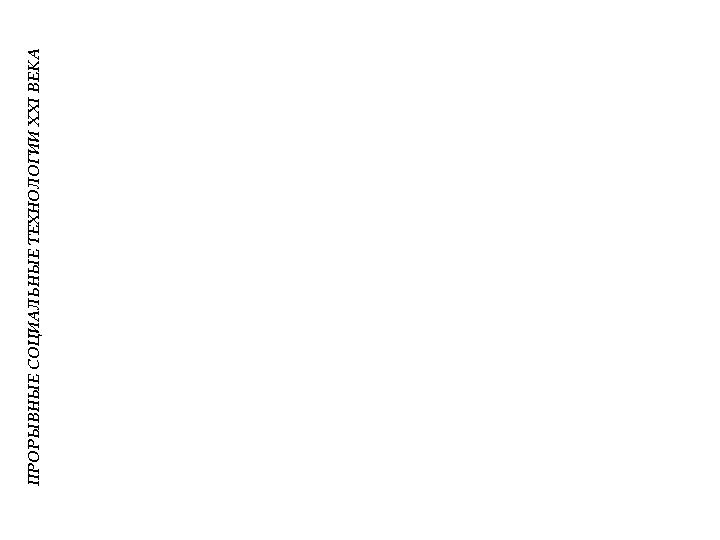 Ложникова Л.Ю.Абстрактно-логическая анатомия и физиология человекаТеорияМоскваВрач ЛОЖНИКОВА ЛЮБОВЬ ЮРЬЕВНАВедущий специалист с опытом работы в методе более 10 лет:в области преподавания 1,2,3 ступеней обучения,медицинской специализации,подготовки экспертов-диагностов по медицинской программе,автор курсов “Скорая доврачебная помощь” и“Медицинские аспекты 1 ступени”,ведущий врач по проведениюэнергоинформационных диагностик.ОГЛАВЛЕНИЕЧАСТЬ 1лекция, день первый1.1. Три функциональные системы человеческого организмаКаждому человеку с рождения понятно, что у него есть тело, и это тело, согласно ощущениям, вроде как плотное. Получая образование в современном обществе, человек постепенно понимает, что все не так просто и что у его плотного тела, которым он научился пользоваться в разных целях, не такое уж примитивное строение. Оказывается, кроме рук, ног, головы и других частей, которые можно потрогать, погладить или больно ущипнуть, тело имеет еще и внутренности: разные органы странной формы, какие-то разноцветные жидкости, кости и т.д. Сейчас достаточно просто взять любой учебник анатомии, и вы откроете для себя знания, добытые любознательными врачами, во все времена препарировавшими и изучавшими человеческие трупы. Трупы были двух категорий: бывшие перед смертью здоровыми людьми и бывшие больными. Строение в прошлом здоровых вылилось в создание анатомических атласов, а больных – в детальное описание существующих патологий. Так вот, нашлись умные люди и поделили (теоретически) наше плотное тело на пять уровней организации (рис. 1), со второго по шестой: минеральный, клеточный, организменный, интеллектуальный и общественный. Почему со второго, будет понятно из дальнейшего повествования (стр. 9). Минеральный уровень объединил наши не великие знания в области обмена веществ. Клеточному уровню достались наши клетки с их строением и функцией. Организменный уровень забрал себе знания, накопленные господами анатомами (смотри предыдущий абзац), и оказался в наилучшей позиции по сравнению с остальными четырьмя уровнями. Интеллектуальный и общественный уровни остались практически неизведанными и никем не понятыми. Хотя, бывало, предлагались техники их развития, диагностики и лечения. Насколько эти техники хороши, могут рассказать лишь те, кому они помогли. А кому навредили, в основном уже ничего сказать не в состоянии. В связи с отсутствием отрицательных отзывов люди решили, что техники – замечательные, и радостно их применяют по сей день. Рис. 1. Три функциональные системы организации человека: Подсознание (ПС), Сознание (С) и Сверхсознание (СС). Каждая система включает пять уровней организации плотного тела человека (со второго по шестой: минеральный, клеточный, организменный, интеллектуальный и общественный) и пять энергоинформационных, тонких тел (эфирное, астральное, ментальное, каузальное и будхическое). Гармоничное взаимодействие трех функциональных систем составляет гомеостатический механизм управления организмом человека, как на каждом отдельном уровне, так и в объединенной системе.Таким образом, что мы имеем? Пять уровней организации плотного тела человека (левая часть таблицы на рисунке 1), о которых, кроме названия, нам практически ничего не известно. За исключением привилегированного организменного уровня. Развлекаясь плотными процессами, мы еще и размышляем, чувствуем, видим сны, пророчествуем, рассуждаем о какой-то интуиции, а то вдруг кто-нибудь начнет предметы взглядом двигать. Совершенно очевидно, что кроме плотных процессов у нас есть еще кое-что. Это «кое-что» признали, и даже придумали ему название – тонкие энергоинформационные процессы. Тонких тел тоже пять (правая часть таблицы на рис. 1) и, к слову сказать, в религиозных течениях о них уже давно знали и изучали с самой древности. Свидетельством тому – многочисленные и очень эффективные техники воздействия на человека через эти тонкие процессы (см. раньше). Техники оказывают немалое влияние на здоровье человека, то есть влияют на плотные тела. Те же, кто не слишком верил в тонкие процессы, взяли и придумали обычную медицину, которая воздействует на разные уровни плотного тела человека физиотерапиями, лекарственными препаратами, скальпелем и прочим плотным инструментарием. При этом неизбежно меняется состояние тонкого плана, поскольку, конечно же, плотные и тонкие процессы взаимосвязаны. Удачный исход прямого воздействия на плотное тело – человек вылечивается, неудачный – болеет дальше. Вспомните, например, процедуру длительного голодания. Человек упорно морит себя голодом сорок дней (якобы для здоровья, а на самом деле худеет), и хорошо, если он при этом пьет воду, а то ведь есть еще и сухое голодание. Начинается мощная дестабилизация обмена веществ: обменивать особо нечего – импорт прекратился. Организму приходится срочно переводить экономику на внутренние рельсы, изыскивать резервы, создавать свою тяжелую и легкую промышленность. И дело доходит до клеточного уровня: у клеток отбирают честно накопленное, оставляя им прожиточный минимум (чтоб не отдали концы и продолжали работать на организм). Волна изменений прокатывается по уровням плотного тела, подобно цунами, и обрушивается на тонкие структуры, приводя их в состояние паники. Если структуры от неожиданности не справляются с нахлынувшими неприятностями, то начавшийся мощный процесс в области сверхсознательной функции отправляет «крышу» человека в далекое плавание.Столь наглядный пример говорит нам о том, что современному человеку лучше не рисковать собой, занимаясь тонкими телами и дестабилизацией плотных тел (голоданием, закаливанием, поеданием лекарственных препаратов). «Почему?» – спросите вы, высовываясь из проруби и смачно пожевывая анальгин. Да потому, что у большей части населения планеты сегодня не развит инструмент управления этими процессами. «Эй, - возмущается народ, - почему не течет вода из крана?» Потому что кран выключен! Поверни его, и все заработает. «И где же этот ваш кран?» Да вот он – между тонкими и плотными телами – скорее, даже не кран, а смеситель горячей и холодной воды, с помощью которого мы получаем воду приятной температуры. И название у него хорошее – срединные тела (рис. 1). У срединных тел, соответственно, имеются две части (горячая и холодная вода) и связующая их третья (смешанный поток воды на выходе). Первая часть объединяет детали плотного тела (молекулы, клетки, ткани, органы и т.д.). Это – функциональная  система Подсознания. Каждый из пяти уровней имеет свою, уровневую систему подсознания, а вместе они составляют единую структуру. Вторая часть срединных тел – функциональная система Сверхсознания – объединяет тонкие энергоинформационные процессы, как на отдельных уровнях (поэтажно), так и в единую структуру. И, наконец, третья часть являет Гомеостатический механизм, связующий плотные и тонкие энергоинформационные процессы. Это – функциональная система Сознания (поуровневая и единая) - Схема сборки деталей с помощью энергоинформационных процессов. Подобно опытному сантехнику, который чинит водопровод в отдельно взятой квартире, наша система «Информационное развитие человека» занимается не отдельными водопроводными деталями, а смесителем – срединными телами: подсознанием (ПС), сознанием (С) и сверхсознанием (СС). Только научившись работать с тремя функциональными системами, наладив гармоничные взаимодействия между ними на всех уровнях и запустив гомеостатический механизм, можно позволить себе роскошь преследовать свои цели, воздействуя на плотные или тонкие тела. Такая последовательность событий является наиболее безопасной, потому что мы начинаем с развития центра управления всеми процессами. То есть, прежде чем въезжать на машине в гору, мы проверяем и регулируем тормоза, – даже если откажет мотор, мы вовремя затормозим и не съедем в пропасть, после чего вылезем из салона и починим мотор, или отправимся в гору пешком. Наша система идет медленнее, чем другие, зато она безопасна. Самое главное заключается в том, что как только человек запустил у себя гомеостатический механизм, он способен не только сохранить свое здоровье, предупреждая или убирая возникающую патологию, но и грамотно совершенствовать его. А теперь вспомните, что вы слышали о разных видах целительства. Мы не говорим о современной медицине, о ней слышали все. Она хотя бы старается контролировать состояние пациента, принимающего лекарства или подвергающегося процедурам. И в крайних случаях решает проблему кардинально, отрезая больной кусок тела. Кроме официально признанной медицины в современном обществе имеется множество святых, колдунов, черно-бело-серых магов, наследственных посвященных и прочих личностей, которые используют в работе с людьми различные техники, воздействуя в основном на тонкие процессы. И вот одно из таких созданий берет и снимает с пациента сглаз, одновременно наводит порчу на его соседа и левой ногой рассасывает раковую опухоль в голове его бабушки. Все, как заказывали. А про тормоза никто и не подумал. Работают они у человека или нет, неизвестно. Судя по тому, что есть проблемы, тормоза или совсем не работают или не отрегулированы. И как отреагирует организм человека? Этого никто не знает, и за это никто не отвечает. Учитывая то, что даже одни и те же продукты питания или погодные условия вызывают у каждого человека индивидуальную реакцию, - в данном случае результат уж точно может быть самым неожиданным и весьма разнообразным. И проявится он если не сразу, то через какое-то время, потому что воздействие идет на скрытые от нас тонкие процессы. Необходимо наличие знаний и определенных способностей, чтобы видеть эти процессы и моделировать их, чтобы стать профессионалом своей жизни, и не только в области здоровья, но и в области развития и формирования собственной личности, реализации своего предназначения. Итак, преследуя жизненно важную цель – отрегулировать тормоза (или, если угодно, смеситель), на первой ступени занятий по нашей системе мы осваиваем некий комплекс упражнений. И эти упражнения приносят нам первое осознание присутствия трех функциональных систем (ПС, С, СС) на четвертом (организменном) уровне. Появляются первые ощущения биоэнергии – отголоски энергетических процессов, происходящих в нашем организме. Мы вдруг впервые чувствуем внутри себя печень (если, конечно, до этого она не болела), желчный пузырь (если его не успели вырезать) и другие внутренние органы. И мы понимаем, что нам не так уж нужен теперь анатомический атлас, разве что для сверки возникающих ощущений, – ага, позвоночник проходит в правильном месте – посередине спины, как в книжке нарисовано, и головной мозг откликается именно из черепной коробки, а не откуда-нибудь еще. Или же для интерпретации возникающих ощущений (если человек не знаком с анатомией в принципе). Что это у меня там, в правом боку, тяжелое такое? А – вот, написано, «печень»! Идет развитие функциональной системы Сверхсознания, именно она дает ощущения, а с функциональной системой Сознания приходит понимание. Совместными усилиями две эти системы воздействуют на структуру и детали функциональной системы Подсознания. И происходят изменения в физическом теле. Понятно теперь, что наша система занимается внутренней алхимией – познанием процессов, которые происходят внутри организма. На первой ступени на самом деле мы не просто ощущаем отдельные органы – мы пытаемся почувствовать биологические взаимосвязи наших органов с нашим же головным мозгом. Абсолютно все, что мы чувствуем и осознаем, связано с работой головного мозга. О чем говорит отсутствие ощущения конкретного места в организме, особенно если оно больно? Да о том, что сигнал в мозг от этого «места» не поступает. Почему не поступает? Да потому, что нарушена внутренняя биологическая связь «места» с мозгом – вследствие стрессов, травм или чего-нибудь еще. Наша система направлена на восстановление утерянных взаимосвязей. И осознанное обучение при этом продвигается быстрее, чем неосознанное. Тем не менее, мы подчеркиваем: осознаете, принимаете ли вы вышесказанное или нет, не имеет значения – положительный эффект на физиологическом уровне достигается в любом случае, уже с первого же упражнения, как только вы потерли ладошки. Насколько он будет стабилен – это уже другой вопрос. Устойчивость эффекта зависит уже от вашего желания заниматься, вашей настойчивости, воображения и творчества. Еще раз поглядим на пять уровней организации плотного тела человека свежим взглядом. Уровень обмена веществ (второй, минеральный) – это уровень половой сферы, включающей в себя мочеполовую систему и органы малого таза. Третий уровень, клеточный, связан с энергетическим центром, который находится в животе на уровне пупка. Он отвечает за развитие и работу нашего организма как животного, и особенно активно работает в возрасте от 6 до 12 лет, когда организм растет, и развиваются все внутренние органы. Четвертый, организменный уровень – это уровень сердца. Если говорить о системе энергетических центров или чакр, то сердце занимает там центральную позицию. Пятый, интеллектуальный уровень – эмоциональный центр. Середину головы – шестой, общественный уровень – называют также третьим глазом. Там находится блок основных систем управления работой организма (гипофиз, эпифиз, гипоталамус, таламус, ретикулярная формация). Организменный уровень, занимающий центральную позицию, мы к тому же лучше всего знаем и ощущаем. На нем существуют так называемые энергетические каналы, по которым энергия и информация распределяется между внутренними органами. Весь комплекс упражнений нашей системы направлен на активизацию данной энергоинформационной сети. Первый признак гармонии, возникающей между тремя функциональными системами, – меняется наше психофизическое состояние, и мы чувствуем себя более уравновешенными, устойчивыми к стрессам. Другими словами, мы включились, зажглись, и смело шагаем дальше – на клеточный уровень. Мы успешно используем работу на клеточном уровне для обучения детей с церебральным параличом. Характер заболевания свидетельствует о нарушении изначальной схемы сборки этих детей в результате травм или других повреждений. Порвались биологические взаимосвязи, и не стало возможности управлять конкретными тканями и органами. И дети работают со своей опорно-двигательной системой, с клетками и тканями. В результате восстанавливаются энергоинформационные связи между деталями–мышцами и нервной системой, формируется новый центр управления двигательной функцией, и детали собираются по новой схеме. На глазах у изумленных докторов и родителей ребенок, который сидел в инвалидном кресле, начинает двигать рукой, ногой, застегивать пуговички, брать предметы. А это уже означает, что, зная технологию, и где нарушены взаимосвязи, можно пересобрать (разобрать и собрать заново по схеме) весь организм! В нас заложена такая способность, только мы не умеем ею пользоваться. В детском возрасте потерянные взаимосвязи очень быстро восстанавливаются. Взрослый человек утрачивает качества животного или зверя. Чем больше мы прислушиваемся к тому, что говорит нам разум, отягощенный интеллектом, тем сильнее забываем про эти свои замечательные качества и мешаем своему организму. Вместо того чтобы полежать, заболев, и тем самым дать возможность организму заняться самовосстановлением, мы принимаем горсть лекарств и выходим на работу. Мы не прислушиваемся уже даже и к голосу интеллекта, который говорит нам: «Ребята, да я же читал совсем недавно, что когда у вас поднимается температура, это значит, что организм борется с инфекцией! Зачем вы аспирин-то пьете, да еще быстрорастворимый? Насильственно понижая температуру, вы нокаутируете защитную систему организма, и в следующий раз она уже не будет пытаться вам помочь».Выполнение упражнений первой ступени постепенно выстраивает алгоритм биологических взаимодействий на организменном уровне. Алгоритм дублируется и распространяется на ниже- и вышестоящие уровни. Интеллектуальная деятельность становится все более осмысленной. Клетки умнеют, становятся способными принимать решения и восстанавливать свои программы. Клетки-профессионалы совместными усилиями изменяют обменные процессы, добиваясь положительной динамики. И так далее. Налаженные на всех уровнях взаимоотношения трех функциональных систем помогут человеку переварить любой яд, справиться с раковыми клетками, раздробить камни в почках и тому подобное. Мало того, когда человек достигнет такого развития, его организм не допустит даже мысли о возникновении патологии. К слову о возможностях нашего мозга. В свете трех функциональных систем мы утверждаем, что головной мозг человека имеет больше, чем два полушария. Давайте посчитаем: два полушария в материальном пространстве Подсознания, два – в нематериальном пространстве Сверхсознания, два – в пространстве БАРДО (Сознания). Это уже целых шесть полушарий, два из которых выступают в качестве деталей (ПС), два отображают энергоинформационные процессы (СС) и два – схемы сборки (С). И эти шесть полушарий представлены еще и на каждом из пяти уровней организации плотного тела! Так сколько же у нас мозгов!? Много. А знаем мы сколько? Мало. Чуть-чуть – на организменном уровне в пространствах Подсознания и Сознания. А все остальное для нас темный лес. Представьте же себе весь объем информации, который надо учитывать в работе с человеческим организмом. Где может возникнуть патология? И где те приборы, инструменты, системы, которые позволят вовремя провести профилактику и выкарабкаться из возникшей ситуации? Человек сам лично создал современную агрессивную среду, а теперь не знает, как ему защититься, как справиться с нарастающими информационными и плотными воздействиями. Человечество как вид идет к вымиранию. Потому что выжить в данной среде, находясь на том уровне развития, на каком мы есть, невозможно. Разница между биологическими возможностями человека как животного и техникой, которую он породил, огромна. Человеку жизненно необходим качественный скачок. И это можно сделать с помощью нашей системы. Реально уже сегодня раскрыть в себе, развить и закрепить генетически в детях и внуках новые (или хорошо забытые старые?) свойства. Сначала мы восстанавливаем взаимодействие трех функциональных систем на организменном уровне. Далее развиваем сверхсознательную функцию. Появляются способности программировать, включать незадействованные ранее участки головного мозга. Можно вложить в активированные участки новые программы, например, о работе с информационными процессами (способность их переваривать, и защищаться от ненужной человеку, агрессивной, негативной информации). Благодаря проявленным новым свойствам, человек получит возможность не просто выжить как вид, но и эволюционировать дальше. И, как следствие, уравновеситься с существующей техникой и шагнуть на позицию выше, стать хозяином положения. Человек как вид создан по образу и подобию Бога (Библия). И он в состоянии жить в любой агрессивной среде. Поднимать уровень внутренней радиации и жить в радиоактивных условиях, не болея, не меняя свой организм генетически и не передавая патологию детям. Существовать и под водой, и без воздуха, и при высокой температуре. У некоторых людей такие качества открываются спонтанно, передаются генетически и развиваются. Ничего нового мы не открываем. Вы только подумайте и согласитесь, что любая техника, которую мы создаем, это отражение всего того, что уже есть в нас самих. Мы не создаем ничего, что бы ни было присуще человеку. Мы создали микроскопы. Но мы и сами способны фиксировать происходящие вокруг нас процессы любой тонкости. Кто уже работает по второй ступени, это знает. Наш мозг в состоянии стать свидетелем частных событий из жизни микробов и увидеть рельеф местности на соседней планете. Причем увиденную информацию можно объективизировать (сверить с реальным положением дел) с помощью имеющейся сегодня техники (того же микроскопа, или телескопа). Аналогично действуя, можно разглядеть и все уровни, от минерального до всеобъемлющего космического. Человек способен воспринимать и материальное и проектное пространства, видеть прошлые и будущие события. И все эти свойства присущи ему изначально. Только они не были востребованы до настоящего момента. Для тех, кто хочет не только выжить, но и стать профессионалами в жизни, в здоровье, в раскрытии своего предназначения, мы предлагаем свою систему и знакомим вас с информацией. Кому надо, тот берет эту информацию и использует. 1.2. График кармических структур человекаВот так, не спеша, мы и подошли к обсуждению кармических структур человека. Первый уровень организации человека – информационный. В материальном пространстве человек представлен на пяти уровнях (тело), со второго по шестой. Каждый из них формирует индивидуальную энергоинформационную структуру. И получается система тонких тел, которых, соответственно, тоже пять: эфирное, астральное, ментальное, каузальное и будхическое (рис. 1, 2). А дальше пошла Среда. Мы с вами рыбки, которые плавают в едином для всех океане. В материальном пространстве у нас единая на всех функция Сверхсознания – тонкие процессы в сумме создают среду на уровнях от минерального до общественного. Имеется еще и седьмой уровень, который находится вне человека – всеобъемлющий космический уровень, состоящий из всего, что существует.Рис. 2. График кармических структур человека.НМП – нематериальное пространство. МП – материальное пространство. Б – пространство БАРДО.Все производится согласно Плану, состоящему из проектов всех уровней. Информационный уровень материального пространства связан с проектом информационного уровня в нематериальном пространстве. При этом постоянно идет взаимная сверка «проект-материализация». Зеркально в НМП также расположены тела человека – минеральный, клеточный, организменный, интеллектуальный, общественный. Со второго по шестой. Если здесь в МП у нас у всех индивидуальное Подсознание, а Сверхсознание у нас у всех одно, то в проектном НМП наоборот: у каждого из нас индивидуальное Сверхсознание, а Подсознание – тело – одно на всех. Таким образом, проекта индивидуального человека пока нет. Человек еще как человек не родился. Мы еще только идем к тому, чтобы появился Проект индивидуального человека. Наша система предполагает реализацию Программы «минус один год», когда в процессе рождения будущего ребенка, сохраняющего свое сознание еще не рожденным, пойдет осознанная запись процессов зачатия и внутриутробного развития. То есть Ребенок сознательно проследит, как развивается его тело, и запишет эти процессы в памяти. После рождения, когда научится разговаривать, он поделится информацией со специалистами. И мы, наконец, все поймем про наши внутренние органы. Программа подразумевает сохранение сознания после того, как физические тело уже отжило, и начался процесс реинкарнации, и внесение этого сознания в новое тело. Потом наступит следующий этап, когда тело менять уже будет не нужно, поскольку у человека возникнет позиция знания, и он сможет сохраняться в физическом теле бесконечно долго, управляя им. Физические возможности для этого имеются, неизвестен проект. Наш перспективный план заключается в познании, создании проекта индивидуального тела человека. Наша вторая ступень развивает внутреннее видение. А третья ступень дает возможность проектировать и переносить программы в материальное пространство, реализовывать их. Вернемся к НМП. Там находятся проект плотного тела, проект тонких тел, проект среды и проект космоса – седьмого всеобъемлющего уровня. Предположим, что из пространства идей (БАРДО) у Создателя возникла мысль: «А не создать ли мне новую ячейку в космосе – КПСС?» И развернул Создатель Идею в программу (рис. 2). «Всеобъемлющий уровень, - говорит, - станет таким-то». И поделил Великий Проект на отдельные детали (поэтажный план). Решил, какая будет Среда, каким Человек. Еще раз все проверил и произвел полную запись всех информационных процессов. Тут-то и начался процесс творения, сопровождаемый постоянной сверкой великого плана проекта с материальной реализацией космоса. И пошел процесс перетекания энергии информации от проекта космического пространства к его реализации. А при обратной сверке полученные сведения о реализации проходили сквозь все структуры до первоначального проекта. Так и появились два мощных энергоинформационных потока, которые проходят и через каждого из нас, – Кундалини и Антикундалини. Чем занимаемся мы? На четвертом уровне ловим оба проходящих через нас потока. А нам говорят, что надо развивать тонкие тела, надо идти к Богу. Почему-то считается, что Бог располагается на уровне космоса в материальном пространстве. Да, это горизонтальный процесс развития инструментария. Это руки Бога, которые материализуют план. Идти нужно и в нематериальное пространство, развивая эффект присутствия. Мы самую малость осознаем себя на организменном уровне. Представьте себе, какой спектр влияния на нас находится за рамками нашего осознания. Наша система предполагает развитие сверхчувственного восприятия, с помощью которого мы сможем удовлетворить любопытство и в НМП, и в МП. Согласно предлагаемой нами программе изучения тонкоматериального мира, мы изучаем, где находятся природные тонкоматериальные сущности, какие они и как влияют на человека. Начиная процесс познания с организменного уровня МП, мы отрабатываем алгоритм этого познания и далее используем его на всех прочих уровнях. Стал доступен клеточный уровень – применили алгоритм и рассмотрели. Стал доступен просто взгляд в НМП, на тот же организменный уровень – применили алгоритм и открыли для себя потрясающий мир и возможности. Совершенствуя алгоритм, мы начинаем расширять эффект своего присутствия. Это наш путь развития, в котором нет никакой мистики, а есть колоссальный труд и интерес. Следуя этому пути, мы можем воспитать детей уже по-другому, закладывая в них новые знания, традиции и обряды, предоставляя новые возможности в образовании, обучая умению быть защищенными на всех уровнях. Сейчас мы знаем, что руки надо мыть, а потом будем знать, как правильно взаимодействовать друг с другом, как ребенка зачать правильно, чтобы не было патологии, как его воспитать, как сохранить здоровье в зрелом возрасте и т.д. Представляете, что будет, если несвоевременно расшевелить кундалини и антикундалини? Наши дорогие предки, которые первыми шли по этому пути, сгорали, погибали от инсультов, инфарктов, раковых заболеваний. Нам необходимо выйти на такой уровень развития, чтобы не возникали патологические процессы. Помимо горизонтального, у нас имеется еще и вертикальный путь развития. Первооснова всех процессов, основополагающие идеи заложены в пространстве БАРДО. Сверху идут процессы, связанные с будущим, снизу – с прошлым. Именно в этом пространстве располагается программа предназначения каждого человека, развертки его судьбы. В НМП находится проект-Рок, в МП – Судьба (материализация проекта), а программа расположена в БАРДО. В НМП и МП располагаются процессы, связанные с физическим телом. За них отвечает горизонтальный компьютер. В НМП заложены программы роста, веса, силы, черт характера, качеств личности, которые необходимы для того, чтобы включились правильно процессы профессионального предназначения. НМП и МП – это две взаимодополняющие системы. Они подобны друг другу, они предназначены друг для друга. Если здесь в НМП все идет правильно, то и МП будет работать. Если в нас развивают тело и физические качества под один процесс, а мы пытаемся при этом идти другим путем (у человека есть свобода выбора), то можно все поломать, нарушить взаимодействие. В жизни начинаются катаклизмы – структуры пытаются вернуть человека на путь реализации предназначения. С одной стороны, все очень сложно устроено. С другой стороны, у нас очень много сопровождающих механизмов, объектов, можно сказать, ангелов-хранителей. Мы даже представить себе не можем, как пытаются руки, которые делают этот мир, поставить нас на то место, где мы должны стоять. Как только человек встает на свое место, происходит трансформация. Он перестает болеть, прекращаются проблемы, наступает благополучие. Деталь встала на место, и система небо-человек-земля заработала. А если человек еще начинает видеть и слышать, и слушать при этом свое сердце! Тот, кто знаком с христианскими техниками, христианством и последователями истихазма, могут вспомнить, например, такое выражение: нужно отпустить ум, сердце, отключить ум и начинать слушать свое сердце, и жить только этим. На первой ступени мы учимся отключать свою голову и слушать свои ощущения, и через некоторое время мы с удивлением замечаем, что наши руки где-то идут быстрее, где-то останавливаются, где-то появляется желание более активного движения. Мы начинаем принимать решения сердцем, не анализируя мозгами. Хотим мы этого или не хотим, наш ум автоматически погружается в сердце. И руки начинают слушать именно сердце. Для этого не надо молиться – мы просто оставили все свои заботы где-то там за дверью и начали слушать себя и друг друга. Система включилась, и через некоторое время, благодаря тому, что мозги отключены, начинает резонировать перикард, воспринимая истинную информацию напрямую. Через некоторое время можно очень хорошо включить экран внутреннего видения. Как только вы научились отключать свое сознание, научились доверять своей СС функции, доверять своему сердцу, пошел этот процесс. Все наши упражнения первой ступени перекликаются с древними технологиями, которые использовались и используются до сих пор в любой религиозной практике (шаманизме, буддизме, даосизме, иудаизме, православии). Технологии эти являются истинными и базовыми, и человек не может двигаться в своем развитии, не используя их. Заслуга В.М. Бронникова в том, что он смог выделить алгоритм упражнений, которые не ориентированы на религиозные практики, мистические и эзотерические вещи, а построены на знании физиологии человека и трех функциональных систем С, ПС и СС. Поэтому эффект достигается быстро и просто. Как и любая другая эффективная методика, наша система опасна в руках безграмотного и безответственного человека. Тем не менее, она относится к одной из наиболее безопасных систем, когда знаешь, как ее использовать, и насколько серьезные процессы стоят за любыми техниками. Да, это опасно, так же, как нож опасен в руках безграмотного непрофессионального хирурга. Точно так же, как опасны любые техники, применяемые неграмотным психологом. Обладая знанием и ответственностью, мы должны быть осторожны по отношению к себе и окружающим. Наша система относится к ликбезу. Мы просто даем вам информацию. Вы ее узнали, значит, что-то подскажет вам, как поступить дальше в этой жизни, как помочь себе и своим близким прожить еще много лет счастливой здоровой жизнью. Взаимодействие Рока (НМП) и Судьбы (МП) является Кармой. Меняя свой проект, мы меняем свою судьбу. Такой наглядный пример, результат применения нашего метода. Все вы знаете о Саше Левите. С ним мы были в Иркутске, в реабилитационном центре, где работают с детишками со сложными патологиями. Мануальный терапевт центра занимается также диагностикой состояния здоровья по ушной раковине и по ладоням. Он посмотрел на Сашины ладони и был немало изумлен. Оказалось, что на одной руке у Саши проектировался очень низкий уровень развития, а на другой ладони отображены уникальные способности, новая судьба. Это говорит о том, что Саша смог проект-рок, который у него был изначально, переделать и создать себе новую судьбу. Человек способен изменить свою судьбу, если он этого хочет. Волшебных палочек нет, каждый решает сам. Мы только лотерейный билет вытягиваем, когда встречаемся с такой возможностью. Рис. 3. Схема взаимовлияний человека и среды.Можно рассмотреть это на следующей схеме (рис. 3). Человек – всего лишь точка в центре круга, а окружность – это бесконечное множество влияющих на человека событий в среде, в которой он живет. Все согласятся, что бывают семьи благополучные, где все понимают и поддерживают друг друга, а бывают семьи с очень сложными взаимоотношениями. Бывает работа любимая, и бывает ненавидимая всеми фибрами души. Бывают продукты свежие, а бывают и не очень. Что ни возьми – погоду, солнце, луну, звезды – все влияет на человека (стрелки, направленные от окружности к точке). Ну а человек изо всех сил пытается противодействовать влияниям (стрелки из точки к окружности), уравновешивать их. В итоге каждый человек представляет собой деформированную структуру. Где те механизмы, защитные силы, где вообще силы, чтобы сопротивляться?! А поэтому надо расширять эффект своего присутствия. Надо продавливать пространство. Надо развить такие защитные механизмы, которые позволят нам успеть убежать от молнии, достойно ответить начальнику, гармонизировать семью, воспитать детей. Силы, которые можно использовать для решения всех этих задач, мы начинаем открывать в себе уже на первой ступени. 1.3. График реализации или развития любой идеи – кубический график развитияРис. 4. График реализации или развития любой идеи – кубический график развития. ДО – Духовный Отец. ДМ – Духовная Мать. ДУ – Духовный Учитель. ПС – Подсознание. С – Сознание. СС – Сверхсознание.Кубический график (рис. 4) известен под разными именами с древних времен. Откройте даосские древние знания, и вы увидите данный график – знак Дао. Куб – это гармоничная, стабильная структура, которая развивается во всех направлениях одинаково. В центре куба находится точка – идея. Берем идею человека. Как он будет развиваться? А будет он развиваться согласно десяти базовым законам Космоса. Из них шесть относятся к развитию шести базовых энергий, которые формируют уже знакомые нам три функциональные системы. Кубик развернут лицом к нам. Правая и левая грани отвечают за развитие функции Подсознания. Справа находится Духовный Отец – закон свободы действия, проявление янской энергии, половой. Здесь не имеются в виду половые отношения. Половая энергия на всех уровнях – это наше проявление в социуме в виде какого-то действия. Слева находится Духовная Мать – тормоза, родительская энергия, иньский процесс, принятие энергии и информации. У человека развитого должно быть три круга развития. Мы с вами (современные, неразвитые люди) проживаем только первый круг развития. Половая и родительская базовые энергии созревают в течение этого первого круга трижды (рис. 5). В возрасте 16-25 лет, когда ребенок перешел во взрослое состояние, функциональная система ПС созревает впервые. Как это проявляется в жизни? Человек женится и рождает ребенка. Половая и родительская энергии – это самая слабая пара энергий. Для того чтобы она полноценно сформировалась, организм предпринимает еще две попытки созревания: в 30-45 и в 50-70 лет. Рис. 5. Слева – График созревания функциональной системы подсознания (ПС) –  половой (ЯН) и родительской (ИНЬ) энергий – в первом круге развития человека. Справа – схема информационного развития человека: I – первый информационный круг развития человека, осознание кода. II – второй информационный круг развития человека, осознанный код действия. III – третий информационный круг развития функции ПС, осознанный код действия с реконструкцией.В 30-45 лет мы уже начитались литературы, много чего узнали, и собираемся родить второго ребенка, но рожать-воспитывать уже по-другому, «по-умному», вложить в него все то, что прочитали. Первый (16-25) ребенок дублирует свойства родителей, получает то, что передается по роду. Второй ребенок (30-45) рождается с теми же генетическими качествами, но воспитывается по-другому. Его сознание будет уже другим, но генетически вложенные свойства не закрепятся. В 50-70 лет созревание половой и родительской энергий происходит в третий раз. В это время уже созревают те качества, которые человек в жизни наработал. И эти качества уже закрепляются генетически. До 70 лет идет первый информационный круг развития, осознание кода (рис.5). Человек познает себя от рождения до созревания всех шести базовых энергий. Дальше происходит процесс «вылупления из яйца» и наступает следующий этап (еще 70 лет) – второй круг развития – осознанный код действия. То есть человек родился, закончил институт, и молодым специалистом пришел в жизнь. Во время второго круга развития точно так же, как во время первого, созревают 6 базовых энергий. После этого приходит третий круг развития, еще 70 лет – осознанный код действия с реконструкцией. То есть человек уже молодым специалистом побыл, наработал опыт, и имеет свое мнение. Появляется позиция хозяина и творца, который в этом мире наконец-то что-то веское скажет, построит и перестроит. Это уже позиция человека-Бога.Следующая пара энергий относится к функции Сознания. Внизу – грань Духовного Учителя, закон памяти, энергия подражания, процесс инь. Это – впитывание энергии информации, это база, на которой мы стоим, это память, наработки всех поколений, живших до нас, это все знания, которые уже есть. Наверху находится грань вашего личного Бога или вашей личной цели. Энергия самовыражения. Функция сознания Ян. Выделение энергии информации. Функция сознания созревает в первый раз в 30-45 лет. Человек уже сформировался как личность, понимает свои цели. В этот период, уже имея много знаний и опыта, навязывает их окружающим, воспитывает всех вокруг, и, естественно, ребенка. В 50-70 лет функция сознания созревает повторно. Человек дополнительно учится, но и начинает передавать знания.В 50-70 лет начинает созревать третья, самая мощная пара базовых энергий, относящаяся к сверхсознательной функции. Передняя грань относится к Хаосу, янский процесс, защитная энергия. Задняя грань – иньский процесс, Гармония, питательная энергия. Имеется в виду не только пища, но и получение энергии информации на всех уровнях. Мир хаотичен. Пропуская мир через себя, мы оставляем за спиной свою собственную гармонию. Приготовили пищу, убрались, с кем-то поговорили, кого-то полечили. Мы гармонизируем мир под себя. Ночью же, когда мы спим, мы обращены в мир гармонии, идет процесс гармонизации себя. Почему генетически закрепляются наработки, полученные человеком в процессе жизни, у ребенка, рожденного родителями в 50-70 лет? Потому что в это время включается функция Сверхсознания, которая находится в проектном пространстве. Именно туда закладываются все те наработки, приобретенные в процессе жизни. Ребенок, рожденный в зрелом возрасте, отличается своими качествами от ребенка, рожденного в молодости. Считается, что поздние дети у зрелых родителей часто рождаются гениальными – работает Сверхсознание. А если у человека все правильно развивается, то первый круг развития завершается уже к 54 годам. Мы берем возраст 70 лет с поправкой на существующее сегодня хаотическое развитие. Созревание у многих современных людей даже и не наступает.Итак, идея развивается в шести направлениях. Схематически – это точка в центре куба, каждая грань которого отражает свой процесс, и процессы эти происходят не одновременно. Все время идут колебания, чередования иньских и янских процессов – мы плаваем вокруг точки. Например, основной процесс у тех, кто пришел заниматься к нам – это смещение к учителю, то есть идет процесс ученичества. Человека пытаются наставить на путь истинный, ведущий к Богу. Это подразумевает равномерное развитие в шести направлениях и достижение в конечном итоге сферы. То есть из кубика необходимо превратиться в сферу. А сфера – это область Всевышнего, идеальная гармоничная система. Мы деформированы под процессы, которые нас окружают. Если бы мы жили вне гравитационных сил, то имели бы форму шара. Это идеальная структура. Наша задача – стать такими, какими нас задумали, что мы и реализуем через развитие в шести направлениях. Кубический график можно применять в реальной жизни в оценке имеющейся идеи, оценке ее развития, оценке продвижения идеи к идеальному проекту. Возможности такого применения графика дают уже занятия по первой ступени.Немного о действующих силах и букете энергий. Шесть базовых энергий – это статические закономерности. В динамике они создают букет из 24 действующих сил на каждом уровне (рис. 6). Откуда берется энергия, которая генерируется каждым человеком? Возникает она, когда срабатывает разность потенциалов между прошлым, настоящим и будущим. Мы были ребенком (прошлое). Сейчас мы зрелые люди (настоящее). Впереди – долгие годы жизни (будущее). Клетка, молекулы, органы были в прошлом, есть в настоящем, будут в будущем. И функционирование их в детстве, в зрелом возрасте и в старости отличается. Это выражается в напряженности или проявлении действующих сил. Есть некое пространство, где человек существует одновременно в прошлом, настоящем и будущем. Для прошлого можно нарисовать кубик в виде круга событий (рис. 6). Точка-идея в центре и шесть базовых энергий: две энергии функции Подсознания (от круга к точке идет иньская энергия, от точки к кругу – янская); две энергии функции Сознания; две энергии функции Сверхсознания. Одновременно идет дыхание всех систем, сжатие и расширение, скручивание и раскручивание, процессы от точки к кругу и наоборот. Это еще две энергии – центробежная и центростремительная. Итого восемь действующих сил в срезе прошлого. В срезе будущего находятся такие же восемь действующих сил. И в настоящем – тоже восемь. Между двумя энергиями Подсознания прошлого и двумя энергиями Подсознания будущего возникает разница потенциалов, и идет движение от прошлого к будущему (янский процесс) и от будущего к прошлому (иньский процесс). Каждая пара энергий имеет разное качество в прошлом и будущем. Вспомните кундалини и антикундалини, напряжение между космосом в проекте и космосом в материализации. Весь букет энергий проходит сквозь нас. Но букеты энергий, проходящие через каждого из нас, разные, так как все мы по-разному развиваемся (мужчина, женщина, разная биохимия, разные деформации в процессе жизни и так далее). Восемь плюс восемь плюс восемь составляют букет из двадцати четырех действующих сил, которые между собой взаимодействуют.  Если через человека идут слабые потоки космической и солнечной энергий, а рядом находится сильный человек, то между ними возникает напряженность – родительской энергии с родительской, половой с половой и так далее, то есть букеты их энергий начинают взаимодействовать. И чем больше разница потенциалов, тем мощнее будет воздействие друг на друга. Поэтому в нашей системе необходимо взаимодействовать с людьми, с которыми у вас очень сильно отличается энергетика. С проблемными детьми, с больными. Если у вас нет такой же патологии (не по диагнозу, а по смыслу), то вам с таким человеком выгодно работать. Потому что в нем работает такой букет энергий, который в вас не работает. А в нем не работают, не развиты, закрыты, нормально не проявляются те букеты энергий, которые хорошо работают у вас. Вы, взаимодействуя друг с другом, раскрываете и активизируете именно эти нераскрытые энергии. Поэтому работа  в группе эффективнее, чем индивидуальные занятия. Чем группа больше и чем чаще идет смена партнера, тем быстрее достигается наилучшее раскрытие, тем выше уровень развития. По отношению друг к другу мы работаем как мощные стартеры, мы раскручиваем, заводим, возбуждаем организм, который дальше начинает работать в хорошем активном режиме. Нужно только помочь запустить. На это уходит порядка десяти занятий. Полезно посещать клубные мероприятия, работая в группе и организуя, таким образом, энергетические всплески для своего организма. В дальнейшем мы будем говорить о том, как какие упражнения воздействуют на наш организм в целом и на отдельные его системы, структуры. И как все это влияет на развитие головного мозга.1.4. График объективизации любой идеиДопустим, у вас появилась идея, которую вы страстно желаете осуществить. У любого человека таких идей возникает множество, каждый день и самых разных. Как оценить возможность реализации идеи? Напомним, что все процессы мы рассматриваем в трех пространствах – Подсознания, БАРДО и Сверхсознания. Идеи располагаются в БАРДО пространстве. Согласно графику объективизации любой идеи (рис. 7), для осуществления идеи нужны Заказчик и Потребитель Идеи. Тогда в НМП возникает Проект идеи, и при правильно выстроенных позициях происходит ее Реализация. Рассмотрим в качестве идеи Идеальное здоровье. Это когда человек хочет быть здоровым. А заказал ли этот человек здоровье, выступил ли в роли Заказчика? В православии до 12 лет за ребенка отвечают духовные родители. Физические родители отвечают за ребенка до 21 года. А дальше человек шагает по жизни сам, отвечая за свои поступки, проектируя и заказывая свою жизнь. Если взрослый человек сам не заказывает свое здоровье, свято место пусто не бывает, – за него заказывают жена, муж, начальник, коллеги, другими словами, заказывает социум. Рис. 7. График объективизации любой идеи.  НМП – нематериальное пространство. МП – материальное пространство. Б – пространство БАРДО.Рассмотрим позицию Заказчика. Ты хочешь быть здоров и заказываешь здоровье. Скажи, пожалуйста, а что ты собираешься с этим здоровьем делать, когда оно будет? На что человек отвечает: «Вот когда здоровье будет, тогда я и подумаю, что с ним делать». В этом случае здоровья никогда и не будет. Чрезвычайно важна позиция Потребителя: «Полученное здоровье я буду потреблять для такой-то цели». Посмотрите на свое здоровье (или на свою личную жизнь, на самореализацию).  Может быть, вам выгодно потреблять болезнь (или выгодно работать именно так, как работаете, или иметь те отношения, какие имеете)? Если снять маски, которые мы все носим, то выясняется, что нам выгодно все то, что с нами происходит. Поэтому спросите себя, а хочу ли я другой жизни? Вы заказываете полноценную семью. Так вы подумайте, а вы хотите ее иметь? Вы желаете родить ребенка. Выясняется, однако, что один хочет, а другой нет. Один проектирует, а другой нет. Необходимо синхронизировать взаимодействия в семье, на работе, в коллективе, и вместе работать на идею. Возьмем, например, технологию делового успеха. Каждый участник трудового коллектива предпочтителен в одной из позиций графика. Имеется идея. Кто-то в коллективе выступает больше в роли заказчика, кто-то – в роли потребителя. Кто-то проектирует. Кто-то реализует. Через каждого на общественном уровне идет одна из программ. Расставить кадры в соответствии с графиком – это самое главное. Встали в позицию. Можно играть партию. Точно так же и здоровье. Рассматривайте обязательно все позиции графика. Хотя бы задайте себе вопрос о назначении здоровья. «Хочу здоровье, знаю, что буду делать». Проектный институт заработал. Все позиции выстроены, есть идея, есть потребитель, есть заказчик, происходит мгновенная материализация идеи. ЧАСТЬ 2лекция, день второй2.1. ВведениеРассмотрим упражнения первой ступени «Информационное развитие человека». Упражнения построены таким образом, что нужно делать их все. Их минимум, и каждое направлено на что-то свое. Согласно проведенным нами исследованиям, в момент выполнения любого нашего упражнения повышается функциональная активность всех клеток, меняется состояние мембран, повышается их эластичность. Это помогает эритроцитам пройти через любой капилляр, так как стенки капилляров становятся более эластичными. Их функциональная емкость, таким образом, повышается в три раза. Любая клетка переживает такие же изменения. Поэтому любое наше упражнение приводит к улучшению капиллярного кровообращения, активизации обменных процессов (и даже возврат в состояние подросткового, растущего организма). При регулярных занятиях идет омоложение. Организм начинает рассасывать рубцы (известно очень много случаев), уходят воспалительные очаги. Уходит склероз. Камни рассасываются, превращаются в песок, выводятся из организма. Масса всего происходит. Мы просто немножко улучшаем обменные процессы, а все остальное – следствие. Даем организму возможность хорошо покушать – получить необходимое количество энергии. С обычной пищей мы получаем всего 14% нашего энергетического рациона. Остальные 86% должны пополняться за счет обмена энергией с окружающим миром. А обмен этот у нас, мягко говоря, недоразвит. Предлагаемый нами комплекс упражнений, который дается на первой ступени, активизирует и развивает энергообмен человека с внешней средой.Начнем с самых первых упражнений, а именно – «мяч», «гармошка», «лучик». Разбирать упражнения будем по следующей схеме: 1. Что происходит с энергообменом организма во время выполнения упражнения? 2. Как при этом меняется кровообращение?3. Какие осложнения могут возникнуть при неправильном использовании упражнения? 4. Как можно использовать упражнение для того, чтобы быстро помочь себе (некоторые элементы скорой помощи)? Применение упражнений при каждой конкретной патологии разбираться не будет – для этого существуют практические семинары. 2.2. Упражнения «Мяч», «Гармошка», «Луч»Давайте вспомним, как конкретно выполняется каждое из этих упражнений и что при этом происходит. Условно обозначим два полушария мозга и ладошки (рис. 8). Вы знаете, что каждая рука связана с противоположным полушарием головного мозга: левая рука – с правым, правая рука – с левым. Что происходит, когда мы начинаем выполнять первое упражнение и трем ладошки друг о друга? В этот момент механически раздражается большое количество рецепторов ладоней (600-800 рецепторов на квадратный сантиметр кожи) – вынесенных на периферию точек, которые фиксируют различные ощущения (изменение температуры, давления, болевые ощущения). Все это приходит в возбужденное состояние. Мало того, за счет механического раздражения активизируется кровообращение в ладони (она теплеет). Одновременно происходит некое насильственное возбуждение головного мозга.Прислушайтесь к ощущениям в голове, оцените свое состояние до выполнения упражнения, затем потрите ладошки. Почувствуйте, что при этом происходит не в ладонях, а в голове. И сравните, есть ли разница между ощущениями до и после. Разница есть. Пошла активизация участков головного мозга. Туда пришел импульс. Там, где появилась активность коры головного мозга, изменилось состояние сосудов, в этом месте раскрылись капилляры, пошел прилив крови, и данный участок мозга стал чувствовать себя по-другому. Если перед тем, как потерли руки, вы длительно занимались мыслительной деятельностью или работали на компьютере, то мозг приходит в некоторое спазмированное состояние. Многие сосуды закрываются, идет обесточка отдельных участков головного мозга – возникает состояние усталости, утомляемости. Понижается работоспособность. Когда мы трем руки – идет всплеск в эти участки, улучшается самочувствие, потому что в этот момент усилился энергообмен, и вслед за ним усилилось кровообращение. Любые упражнения с руками помогают снять напряжение с сосудов головного мозга. Рис. 8. Упражнение «Мяч». Мы потерли ладошки и создали между ними ощущение присутствия мячика или другого объемного предмета. Упражнение успешно развивает нейронные связи между правым и левым полушариями головного мозга и не имеет противопоказаний. Трите ладошки на здоровье!Что при этом происходит между руками? Между руками мы создавали ощущение присутствия мяча, или шарика (рис. 8). Каждый из нас создавал тот образ, который он помнил. Дело в том, что на первой ступени мы задействуем не только три функциональные системы, но и три вида нейронов: связанных с энергообменом, с памятью и с пространственной ориентацией (рис. 9). Когда все три вида нейронов начинают между собой взаимодействовать, меняется самочувствие человека, его возможности убрать патологию и развить новые способности. Мы потерли ладошки и активизировали энергообмен. А теперь мы активизируем память. Вспомните тот мячик или шарик, который вы держали в руках. Если вы очень давно это делали, и в дальнейшей жизни произошли какие-то достаточно серьезные потрясения (наркозы, травмы головы, интоксикации), которые привели к поражению участков мозга, отвечающих за данную память, то воспоминание может быть стерто. Поэтому когда взрослый человек начинает вспоминать, у него может сразу не получиться ощущение мяча. Пленка в памяти настолько заезжена, что уже не воспроизводится. Что надо сделать? Надо снова записать в память это ощущение: взять любой объемный предмет, мяч, кастрюлю, таз – то, что вы помните. Вспомните ощущения, которые возникали, когда вы держали этот предмет. У вас заработают клетки памяти. Далее, если вы достаточно хорошо ориентируетесь в пространстве, и у вас нет проблем с двигательной или зрительной функцией, то система заработает, и между руками возникнет ощущение объемного предмета (например, шарика). А в головном мозге возникнет взаимосвязь между правым и левым полушарием (рис. 8). Цепочку нейронов, которая отвечает за образ и ощущения шарика, как будто прозвонили, она отразилась между руками, и между этими двумя формоголограммами возникло взаимодействие. Это первое ваше прикосновение к открытию у себя ощущения фантомных чувств, расширению диапазона чувствительности. Вы почувствовали свою биоэнергию. На самом деле это проявление ваших фантомных чувств. Все упражнения в дальнейшем, и первой, и второй, и третьей ступени, будут строиться на основе этой принципиальной схемы. Ничего другого мы с вами делать не будем. Достаточно простая и понятная вещь. Нужно развить энергообмен, нужно в память вложить программы (чтения, письма, иностранного языка, изучаемых предметов, жизненных навыков) и пространственно ориентироваться. Этих трех функций достаточно для того, чтобы развить любые способности. Если не хватает одной из функций, то надо уделить ей больше внимания. Если все хорошо с памятью и пространственной ориентацией, необходимо поднять энергетику, и вся система заработает. Если не хватает памяти, значит надо поработать и восстановить утерянные программы. Рис. 9. Взаимодействие трех видов нейронов головного мозга. I – нейроны, связанные с энергообменом.II – нейроны, связанные с пространственной ориентацией.III – нейроны, связанные с памятью.С точки зрения и физиологии, и энергообмена упражнение противопоказаний не имеет. Трите руки как можно чаще. Обращайте внимание на ощущения в голове. Кроме того, известно, что на кончиках пальцев располагаются выходы энергетических каналов. И когда мы активизируем, растираем свои пальчики, то тем самым активизируем работу всех внутренних органов и систем, которые связаны именно с этими энергетическими каналами. Опять же все внутренние органы отражены не только в головном мозге, но и на ладонях. Таким образом, когда мы трем руки, мы активизируем все: и работу внутренних органов, и работу головного мозга. Упражнение простое и очень эффективное. Как средство скорой помощи используем постоянно. Когда возникает обесточка головы (предобморочное состояние, сонливость, легкое головокружение, усталость и т.д.), растирая руки можно снять данное состояние (если, конечно, оно не зашло далеко в своем проявлении).Упражнение «Гармошка» – это динамическое упражнение, которое работает так же, как «мяч». «Луч» - это немного другое упражнение. Оно не только активизирует правое и левое полушария мозга, но и дает возможность научиться концентрироваться на точечном, локальном перемещении ощущения вдоль ладони. Одна ладонь выступает в роли экрана, один из пальцев другой руки – в роли излучателя. Работая с экраном, можно почувствовать сначала общее возбуждение, а через некоторое время точечное, локальное воздействие на очень небольшой участок кожи. Для чего это нужно? Для того, чтобы научить свой мозг концентрироваться на как можно более мелком участке кожи, потом это свое внимание научиться перемещать вглубь тела, и работать лучом не только по поверхности, но и внутри организма. Развивать чувствительность послойно, чувствовать, как лучиком вы двигаетесь по сосудам, по их поверхности, внутри сосудов, локально направлять на артериальные сосуды, на вены, работать по отдельным косточкам, по суставным поверхностям и т.д. Куда мысль, туда энергия, куда энергия, туда кровь. Можно выбрать любой орган, любую часть органа. При хорошем развитии вы сможете направлять свое внимание на отдельную клетку. На занятиях мы пробуем, даем принцип, закладываем алгоритм. Когда мы работаем, желательно, чтоб ноги стояли на полу. Тогда энергообмен будет более мощный. На ладони выберите объект. Поработайте с костями. Дайте установку, что луч проходит по ногтевой фаланге, по любой другой косточке. Попробуйте выделить ощущение отдельной косточки. Запомните эти ощущения. Затем поработайте по сосудам. По венам поводите, желательно от руки к центру, по ходу течения крови, и сравните ощущения, когда вы работаете с костной системой, а когда с сосудами. Сами себе говорите «Есть», фиксируя ощущения и запоминая их. Так вы можете работать и с собой и с другим человеком.Такая техника пригодится для работы по атласу. Работа с лучами очень мощно развивает наши способности – хорошо подготавливает к открытию, включению у человека БК. Тот, кто занимается на второй ступени, заметит, как упражнения первой ступени переходят во вторую, проведет между ними аналогию. Занимающийся по третьей ступени увидит, как упражнения первой ступени переходят в способности, которые развиваются на третьей ступени. Нет ни одного лишнего упражнения, которое было бы не нужно для того, чтобы раскрыть очень четкое, объективное, реальное, цветное, объемное и внутреннее, и внешнее видение. За каждым упражнением стоит целая цепочка, целая система более глубоких знаний и возможностей. Упражнение «Луч» позволяет сделать видение очень объемным и позволяет быстро научиться видеть очень мелкие структуры внутри организма – косточки, клетки внутренних органов, выходить точечно на участок патологии. Противопоказаний никаких нет. Упражнение «Луч» по воздействию аналогично упражнениям «Перемещение ощущений», «Тяжесть-легкость». Но если при «Перемещении ощущений» мы перемещаем ощущения широким потоком, ладошкой, то здесь у нас будет идти перемещение точечное. Но смысл один и тот же. Оба упражнения необходимы для тантрического парного развития, особенно рекомендуется для мужчины и женщины, которые развивают друг друга и хотят создать объединенную систему. Упражнения помогают ощутить себя и партнера, развить ощущения по всей поверхности тела и послойно (кожа, мышечный слой, связки, суставы, кости, внутренние органы). При этом у обоих происходит послойное развитие головного мозга. Включаются те участки мозга, которые связаны с телом. Через тело мы развиваем свой мозг, свое сознание, и создаем на измененном головном мозге почву для засева возможностей. 2.3. Упражнение «Тяжесть-Легкость»«Тяжесть-Легкость» – базовое упражнение. Выполняя его, можно безо всякой второй-третьей ступени вылечить практически любое заболевание, потому что будут восстанавливаться биологические взаимосвязи и капиллярное кровообращение (приток-отток крови).Что происходит при выполнении упражнения «Тяжесть»? С точки зрения энергообмена, это упражнение связано с гравитационными потоками. Днем, когда мы занимаемся, усиливается поток солнечной энергии. Солнечная энергия наполняет нашу форму, каждую клеточку, каждый орган. Космическая энергия создает саму форму (рис. 10). От равновесия этих двух энергий зависит наше здоровье. У кого-то присутствует избыток солнечной энергии и, соответственно, недостаток космической (то есть форма недостаточно жесткая). Если форма слишком мягкая, а в нее все время вливается солнечная энергия, происходит переполнение формы, раздувание. Мы часто сталкиваемся с такой ситуацией: человек в возрасте, ничего не ест, не пьет, а все равно пребывает в состоянии «раздутой лягушки». Почему? Потому что потоки солнечной и космической энергии неуравновешенны. В таком случае необходимо добавить форме жесткости, усилить структурную энергию, ощущение антигравитационных сил («Легкость»). Когда мы вызываем в себе ощущение тяжести, усиливая поток солнечной энергии, то, при правильном выполнении, возникает чувство распирания, наполненности ног, рук, всего тела. Поверхность кожи краснеет, на ней появляются белые пятнышки, выделяются вены, возникает ощущение пульсации и тепла во всем теле. Почему это происходит? Потому, что мы задействуем не только энергетику, но и кровообращение. Рис. 10. Днем усиливается поток солнечной энергии. Солнечная энергия наполняет нашу форму, каждую клеточку, каждый орган. Космическая энергия создает саму форму. От равновесия этих двух энергий зависит наше здоровье.Наши артерии, вены, лимфатические сосуды и нервный пучок, по которому идут сигналы от головного мозга к органу и от органа к мозгу, вместе составляют сосудисто-нервный пучок (рис. 11), который подходит к каждому органу, пронизывает весь организм, регулирует работу каждой клеточки. Параллельно сосудисто-нервному пучку (первая и вторая сигнальные системы), идут информационно-энергетические каналы. Энергия и информация идут в обоих направлениях. Это третья сигнальная система. Рис. 11. Три сигнальные системы. Артерии, вены, лимфатические сосуды и нервный пучок вместе составляют сосудисто-нервный пучок (первая и вторая сигнальные системы). Параллельно, в обоих направлениях (показано стрелками) идут информационно-энергетические каналы (третья сигнальная система).Упражнение «Тяжесть» направлено на активизацию и развитие третьей сигнальной системы. Когда мы выполняем упражнение, начинается мощное движение потока энергии в определенном направлении. Вслед за энергией начинает перераспределяться кровь по сосудам в организме человека. Из центральных сосудов кровь активно перемещается в мелкие сосуды, на периферию, во все внутренние органы. Идет раскрытие капилляров. В обычном состоянии у человека работает около 40% капилляров. Как только человек начинает двигаться, раскрывается до 60% капилляров. Когда он выполняет упражнение «Тяжесть» – раскрывается до 80% всех капилляров. Идет мощный прилив крови к тканям, к каждой клеточке, ускоряются обменные процессы. Не надо затягивать ощущение. Органы и сосуды еще не привыкли к такой нагрузке. На первом этапе это упражнение делается недолго и чередуется с «Легкостью». Кровь прилила, поступили кислород и питательные вещества в клетку. Теперь необходимо усилить венозный отток – чтобы освободить межклеточное пространство от продуктов жизнедеятельности клеток, убрать избыточный объем жидкости. Когда мы выполняем «Тяжесть-легкость» первый раз, происходит общая активизация головного мозга (рис. 12). При «Тяжести» усиливаются прямые биологические взаимосвязи. Дали команду, чтобы возникло ощущение тяжести. Дальше прислушиваемся, куда сигнал дошел. Чаще всего это руки, может быть ноги. Первый раз ощущения тяжести во всем теле не возникает (у взрослых), если только человек до этого не занимался чем-то еще. А так мы чувствуем только открытые поверхности. За счет регулярного выполнения упражнения чувствительность тела и ощущения в головном мозге становятся все лучше. Рис. 12. Упражнение «Тяжесть». Команда «Тяжесть во всем теле».А дальше мы начинаем дробить организм на части (рис. 13). Например, делим тело пополам. Одна половинка тяжелая, другая нейтральная. Нежелательно с первых же дней делать тяжесть в одной половине, легкость в другой – слишком большая разница в кровенаполнении. Когда вы будете достаточно тренированы, тогда можно будет создавать еще большую нагрузку на организм, на сосуды.Рис. 13. Локальное выполнение упражнения «Тяжесть». Слева на рисунке – вы создаете ощущение тяжести в правой руке, левая рука при этом остается нейтральной. Справа на рисунке – вы создаете ощущение тяжести в левой ноге, правая нога остается нейтральной.Еще одно замечание. Желательно выполнять упражнение в соответствии со схемой сборки наших органов. Не хаотично: «Пусть будет тяжесть в левой пятке, а правое ухо станет нейтральным (или легким)». Нужно соблюдать симметрию. Например: левая пятка тяжелая – правая пятка нейтральная (легкая), левое ухо тяжелое – правое ухо нейтральное (легкое) (рис. 13). Если вы хотите выполнить «Тяжесть» во внутренних органах, то желательно делать это целиком во всей системе, а не в отдельно взятом органе (рис. 14). Например, не в желудке, а во всем желудочно-кишечном тракте. Именно в этом случае происходит активизация участков мозга, связанных с желудочно-кишечным трактом. Не делайте выполнение упражнения «Тяжесть» бессмысленным, работая не системно.Рис. 14. Упражнение «Тяжесть». Локальное создание ощущения тяжести в отдельных системах органов.Если соблюдать упомянутые правила, то очень быстро улучшится самочувствие. Одновременно пойдет активное развитие прямых и обратных биологических связей систем органов с участками головного мозга. На «Тяжести» идем от общего к отдельным крупным участкам тела, потом делаем тяжесть в более мелких частях организма. Мельче, еще мельче. Таким образом, сначала идет общая активизация мозга (все тело), а потом участков мозга, отвечающих за руки, ноги, кисти руки, отдельные пальчики, фаланги и так далее. При такой практике, во-первых, все более мелкие участки мозга будут налаживать контакт с организмом, а во-вторых, симметричные участки правого и левого полушарий начнут образовывать связи друг с другом. И постепенно в мозге возникнет множество активированных межнейронных взаимосвязей, и это та сеточка, которая будет регулировать наличие и качество изображения БК на второй и третьей ступени. Упражнение «Легкость». Выполняя его, мы точно так же усиливаем прямые и обратные биологические взаимосвязи, но уже связанные с антигравитационными потоками. Теперь уже идет ток энергии снизу вверх. Благодаря этому кровь перемещается от периферических органов к центральным сосудам, от внутренних органов к сердцу. Идет улучшение венозного оттока от всех органов. Правильно выполненное упражнение приведет к резкому уменьшению объема стопы, и обувь станет велика. Если на дворе лето, жаркий день, солнечная энергия переполнила тело, появилось ощущение отечности, жара, усталости. Сделайте легкость, и тело моментально «похудеет», возникнет ощущение прохлады. Можно даже добиться ощущения холода. Кожа станет более бледной, вы перестанете потеть. И появится ни с чем не сравнимое ощущение легкости. В результате выполнения упражнения «Легкость» усиливается формообразующая энергия, и форма становится более жесткой. Как и при выполнении упражнения «Тяжесть», происходит активизация головного мозга, от общего к более мелким участкам тела. Если вы ощутили каждую систему органов внутри своего тела, это значит, что у вас великолепные биологические взаимосвязи, и отлично работает головной мозг на общем и частных уровнях. Такое своеобразное самотестирование. Регулярно и правильно выполняя упражнение «Тяжесть-Легкость», можно постепенно переходить к работе с конкретными проблемами – от общей «Тяжести-Легкости» к костной системе (тяжесть-легкость в скелете, суставах, в мышечной системе), к системе пищеварения, к эндокринной системе и т.д. От общего к частному. Учитывая количество всех видов полушарий мозга (два – в пространстве Подсознания, два – в пространстве Сознания, и два – в пространстве Сверхсознания; а потом еще эти шесть – на каждом из пяти уровней организации плотного тела человека), попытаемся себе представить, какое огромное количество взаимосвязей, какая мощная «сеточка» возникает в нашем головном мозге! В Институте мозга человека проводилась компьютерная статистическая обработка биоэлектрической активности половины мозга. Делаем упражнение – снимаем энцефалограмму. До и после. Обрабатываем. Смотрим, какие участки мозга активизировались, и между какими участками возникли взаимосвязи. И возникает удивительное ощущение нереальности происходящего! До упражнения – видны хаотические очаги активности, после – огромное количество взаимосвязей между симметричными участками правого и левого полушарий. Было отмечено, что наш метод – единственный (из проходивших тест в институте), где выполнение одного лишь упражнения дает такое количество взаимосвязей. Наша система стала для сотрудников института откровением. Огромное количество взаимосвязей ведет к повышению творческой активности. Оказалось, что у гениев нет таких взаимосвязей, которые возникают просто от нашего упражнения «Тяжесть-Легкость». А от «Прокачки головы» тем более. «Прокачку головы» надо делать каждый день самому себе и всем остальным. Уникальное упражнение.Противопоказания к упражнению «Тяжесть-Легкость». Есть заболевания, при которых нельзя активизировать кровообращение, нельзя делать массаж, какие-то физиотерапевтические процедуры. Упражнение «Тяжесть» в этих случаях тоже противопоказано. В тех местах, где есть воспалительный очаг (в данный момент – то есть, абсолютных противопоказаний нет, есть только относительные, временные), идет прилив крови и усиление кровообращения. В такой очаг (местно) мы делать «Тяжесть» не будем. Чтобы не усилить приток крови к этому месту. Не рекомендуется, естественно, создавать тяжесть в местах, где есть рост доброкачественной или злокачественной ткани. А вот вокруг делать упражнение «Тяжесть» обязательно нужно, для того, чтобы улучшить иммунный процесс, кровообращение вокруг патологической зоны. Чтобы организм смог повысить свою защитную функцию до уровня подавления воспаления, патологии, очага роста доброкачественной или даже злокачественной опухоли на ранней стадии. В последних случаях (опухоль) особенно нужны рекомендации врача. Самолечением заниматься нельзя. А для себя запомните: нельзя делать прилив крови и энергии в то место, где ее и так уже избыток. Например, при повышенном артериальном или внутриглазном давлении. Это только ухудшит состояние. В дальнейшем, безусловно, нужно будет делать упражнение «Тяжесть». Но сначала надо привести в норму локальное состояние энергообмена и кровообращения. Для «Легкости» противопоказаний нет. Рекомендуем делать в динамике постоянно. Перепрограммировать свой организм, свой мозг, выполнять, когда вы ходите, чтобы усилить антигравитационные потоки.Гравитация доминирует. Ощущение тяжести сопровождает нас всю жизнь, с возрастом только нарастает. А вот ощущение легкости, антигравитационных потоков у всех нарушены с раннего детства. Первым показателем этого являются плохая осанка, нарушение двигательной функции, слабость мышечного аппарата (ребенок не сидит и не стоит ровно). Возникновение любых проблем в костной системе. Подворачивание суставов. Растяжение связок. Артрозы, полиартриты. Поэтому желательно в первую очередь обращать внимание на развитие именно каналов антигравитационной или космической энергии, которые проходят внутри костей и по сухожилиям, по связкам, которые располагаются непосредственно на костях, соединяют кости друг с другом, собирают в единое целое весь скелет. Антигравитационную энергию мы с вами включаем при выполнении упражнения «Стояние столбом». «Вертикальная прокачка», «Тяжесть-Легкость», «Дракон», «Колокол» относятся к этой же системе. Первым же показателем, что у вас начали восстанавливаться и работать эти потоки, является выпрямление осанки. Сидеть и стоять ровно стало легче. А если вы еще привыкнете постоянно делать при ходьбе «Легкость», пространственно ориентироваться, чувствовать свою энергетику, свою полевую структуру в пространстве и активизировать общий энергообмен, то у вас постепенно начнут уходить проблемы, связанные с костной системой. Легкость – это ваша связь с землей. Либо она вас носит, либо она вас не носит. Небо придавливает. Нужно твердо стоять на земле, нужно получать от нее силу, нужно, чтоб она нас носила, а не вы по ней ходили. Это психологически немного другая установка.Упражнение «Легкость» в динамике (система «быстрый ветер») помогает не только ходить, но и подниматься в горы, выдерживать большие физические нагрузки и не испытывать на следующий день никакого дискомфорта. В древности марафонцы бегали на длинные расстояния, используя эту систему. Чем быстрее они бежали, тем мощнее шел восходящий поток антигравитационной энергии, и они не испытывали усталости. Если упражнение получается у вас уже достаточно хорошо, встаньте на весы. Сделайте «Тяжесть-Легкость», и вы увидите, как меняется ваш вес, как в сторону увеличения, так и в сторону уменьшения. Это для тех, кто хочет тренироваться и достигнуть состояния левитации.Кстати, не пугайтесь: у того, кто достаточно долго занимается энергетическими упражнениями, могут спонтанно возникать ощущения мощного восходящего потока, вплоть до отрыва от земли. Это не просто ощущение легкости, это реальный подъем!2.4. Упражнение «Перемещение ощущений»	Рассмотрим простой пример: пустая консервная банка с отверстиями погружена в аквариум с водой (рис. 15). Через дырки банка заполняется водой. Вода в аквариуме и вода внутри банки – это наша с вами функция Сверхсознания, те энергоинформационные, тонкие процессы, в которых мы живем, наша среда. Она находится и снаружи и внутри нас. Отверстия на поверхности банки – это биологически активные точки, через которые идет выход и приход энергии. Мы дышим энергией. Всем телом, всеми органами. Через каждую клеточку идут энергетические потоки. Мы являемся генератором энергии, излучаем ее из себя. Рис. 15. Банка с отверстиями в аквариуме с водой. Опустим руки в воду и раскачаем воду. Вода начнет двигаться через отверстия. Отверстия имитируют биологически активные точки, через которые тело «дышит» энергией.	Если какая-то часть тела или органа имеет нарушения, то в ней не будут проходить достаточные потоки энергии, и она будет выглядеть молчащей, несветящейся. Проведем эксперимент: опустим руки в аквариум и начнем раскачивать воду. Если при этом банка будет закреплена посередине аквариума, то вода начнет двигаться через отверстия – выходить и входить в них. А теперь вспомните. Когда мы с вами делаем «Вертикальную прокачку» или «Прокачку головы» друг другу, мы тем самым раскачиваем внешнюю полевую структуру, либо, перемещая энергию внутри, активизируем закрытые энергетические каналы, расшевеливаем их, создаем активность. И организм начинает дышать. 	Делая «Перемещение ощущений», мы над поверхностью тела создаем контакт. Появился контакт – появилось ощущение. Перенесли внимание чуть выше и снова создаем ощущения. Еще выше. То есть мы, перемещая свою Руку Учителя, создаем воздействие на энергетические потоки над поверхностью тела Ученика. Там, где есть вход-выход энергии, будут ощущения больше. Там, где не работает (немая зона, нераскрытая), были какие-то проблемы, нарушения, хорошей чувствительности не будет. Что делаем, если нет ощущений? Растираем зону, механически повышаем чувствительность. После этого опять пытаемся создать ощущение. Если первый-второй-третий раз не получилось (из-за более серьезных нарушений), значит, необходимо заниматься длительно, делать активизацию организма изнутри – прокачки горизонтальная, вертикальная, работа по атласу. С разных сторон подходить к одной и той же зоне. Постепенно вся поверхность тела начинает чувствовать (если вы ею занимаетесь). 	Первая проба упражнения «Перемещение ощущений» выполняется обычно с руками. С теми зонами, которые мы достаточно хорошо чувствуем. Как только переместились от кистей туда, где одежда, чувствительность понижается. Подошли к воротниковой зоне, еще хуже. Но это в первый раз. Пробуем второй и третий раз. Шаг за шагом начинают меняться ощущения. А нужно работать со всей поверхностью тела. Вот сидите – куда у вас руки достают, там можете сами с собой работать. Чтобы, в конце концов, вся поверхность тела задышала. Руки достают практически везде. Или работайте с партнером. При занятиях с самим собой все равно пойдет хороший процесс, но недостаточно сильный по сравнению с партнерской работой. А чем больше разница в энергетике партнеров, тем еще мощнее будет активизация энергообмена всего тела. Лучше работать с партнером противоположного пола, в паре мужчина-женщина. Разные букеты энергий будут хорошо раскрывать партнера. Противопоказаний нет. Чем чаще будете делать упражнение, тем лучше для вас обоих.2.5. Упражнение «Сухой тибетский массаж»Это упражнение необходимо выполнять с первого же занятия, и каждый день. Нет противопоказаний ни для кого. Его можно делать человеку любого возраста, с любой патологией. Можно выполнять не полностью, а по частям. Упражнение используется постоянно в скорой помощи. Боли в руках-ногах, ушибы, травмы, переломы – «Сухой тибетский массаж». Нарушения в малом тазу, поясничный радикулит – «Сухой тибетский массаж». Головные боли, нарушения зрения, внутричерепное давление – «Сухой тибетский массаж». Возник какой-то дискомфорт – элементы «Сухого тибетского массажа». Это упражнение, которое относится к технике безопасности для человека, который занимается любыми активизирующими системами, спортом или энергетическими системами. Почему? Потому что «Сухой тибетский массаж» будет предупреждать возникновение осложнений.Когда человек начинает выполнять любое упражнение, или у человека возникла стрессовая ситуация, эмоциональный всплеск, – тут же идет поток энергии по задне-срединному меридиану в голову. Дошел до головы и должен теперь излишнее количество энергии выбросить через глаза, макушку, уши, через руки и оставшуюся часть отправить на передне-срединный меридиан. А что происходит с обычным человеком (рис. 16)? Возник эмоциональный всплеск, хороший или плохой, не важно. Пошел мощный импульс и, поступил, как положено, в голову, а на глазах очки – и потоки из глаз не выходят, этот выход не работает. Череп не дышит, то есть через макушку не пройдешь, мозг притаился и не дышит. Уши недостаточно хорошо слышат, и также плохо выпускают энергетические потоки. И на передне-срединный меридиан энергия доходит с трудом. А ведь это еще лучший вариант – если энергия вообще дошла до головы. Это, к сожалению, случается не всегда. Всплеск эмоций – импульс снизу пошел, но дошел лишь до области поясничного отдела, а дальше просачивается только тоненькая струйка. И основной сброс идет по чудесному меридиану (рис. 16) и возвращается в область малого таза. Возникает дополнительный приток энергии, крови к проблемной зоне. На всех проблемных уровнях вдоль задне-срединного меридиана, где есть блок-нарушение, будет идти сброс энергии. Страдают органы, которые находятся на всех этих уровнях. Рис.16.Слева изображены последствия всплеска эмоций. Штрихпунктирная линия показывает путь потока энергии после всплеска у здорового человека (поток идет по задне-срединному меридиану в голову, выбрасывает лишнее количество энергии через глаза, макушку, уши и остаток посылает на передне-срединный меридиан).У нездорового человека после всплеска идет сброс энергии на всех проблемных уровнях (штриховая линия), где есть блок-патология, в область малого таза. Справа – показаны потоки энергии во время выполнения упражнения «Сухой тибетский массаж». ВЦ – верхний центр. НЦ – нижний центр.Вывод один. Если не подготовлены каналы, по которым может произойти хороший сброс излишней энергии, то мы можем дополнительно нарушить работу своих внутренних органов. Она и так нарушена, а мы еще сверху припечатываем своими эмоциями и усугубим их плачевное состояние. Чтобы этого не случилось, мы идем очень мягко и осторожно, работаем по самочувствию, используя технику безопасности, это нас уже защищает. Но можно и помочь организму быстрее освоиться – активизировав, облегчив вход и выход энергии через пальцы рук и ног. Этим мы и начинаем «Сухой тибетский массаж». Как только вы почувствовали ощущение легкости в руках-ногах, ощущение дыхания, можно переходить к активизации нижнего центра (рис. 16, справа). Создаем ощущение контакта с областью крестца, копчика. Поднимаем до уровня пупка по задне-срединному меридиану, переносим вокруг по чудесному меридиану, и продавливаем энергию в район промежности, копчика. Так мы активизировали движение энергии нижнего центра, мочеполовой системы. Достигаем состояния легкости. Возникает ощущение прохлады и легкости в тазу, особенно в малом тазу. Теперь активизируем перетекание энергии от шейного отдела по задне-срединному меридиану вверх, по поверхности головы и далее вниз по передне-срединному меридиану.На что надо обратить свое внимание? Первое – учесть вышесказанное – что у многих энергия не доходит до головы и сбрасывается на уровне грудном, шейном, на уровне челюстей, ниже глаз. Через глаза и верхнюю область головы очень плохо проходит энергия. Волосы редеют, а зрение падает. Поэтому, когда вы делаете перетекание энергии через голову («Сухой тибетский массаж», а также «Вертикальную прокачку»), надо обязательно перетащить энергию, почувствовать, как она тянется по поверхности головы, переходит на лицо, как по лицу текут потоки энергии. Когда вы делаете первую часть, вы тянете энергию со спины, проводите по лицу и плавно вдавливаете в переднюю поверхность. Со спины выходит защитная энергия, а спереди она начинает входить. Поэтому спереди нужно действовать очень мягко, нельзя делать резкие движения, как внизу при активизации нижнего центра. Может просто пойти дестабилизация, которая нагрузит сердце. Противопоказаний упражнение «Сухой тибетский массаж» не имеет. Можно делать несколько раз в день. Лучше начинать с утра (в отличие от прокачек, которые с самого утра лучше не делать). Очень хорошо идет в течение дня. Упражнение помогает при нарушении двигательной функции. У кого есть подобные нарушения, тем необходимо делать элементы «массажа» много раз в день, чтобы восстановить каналы в руках-ногах.Вы уже заметили, что все упражнения крутятся вокруг одного и того же: нижнего центра, верхнего центра, перикарда, задне-срединного и передне-срединного меридианов, рук, ног. Все упражнения направлены на восстановление взаимосвязей между этими структурами, развитие их активности, уравновешивание их работы, создание двух полюсов в организме, между которыми будет постоянная, хорошая напряженность, большая разность потенциалов. Это даст возможность человеку активно работать и хорошо отдыхать.2.6. Упражнение «Вертикальная прокачка»Днем сверху идет поток солнечной энергии. Доходит до тела. Либо входит, либо не входит. Если плохо работают энергетические центры, через которые эта энергия попадает внутрь, то естественно, внутрь попадает минимум. Снаружи море энергии. Бери, сколько хочешь, хватит на всех. Внутрь попадает столько, сколько структуры человека могут взять. В основном входит очень слабенький поток энергии, такой же слабенький выходит. Снизу днем идет поток космической энергии. Минимальное количество с трудом проникает внутрь человека, и столько же выходит. Солнечная энергия – формонаполняющая, космическая – формообразующая. Они разные. И между ними при движении, так же как вокруг электрического провода, по которому течет ток, возникает электромагнитное поле. Разность потенциалов небольшая, и полевая структура, соответственно, очень небольшая. Поле вялое, свечение незначительное. Вот такое безобразие творится у неразвитого энергетически человека. Полевая структура, защитная энергия, иммунная функция – слабые. Такой человек подвержен простудным заболеваниям, неустойчив к стрессам, не выдерживает нагрузок. Сны не видит, спит плохо, просыпается усталым. Зрение снижено. Память снижена. И вообще устал от жизни. Что же нужно, чтобы повысить свой энергетический потенциал? Надо организовать поступление внутрь большего количества энергии. Тогда, соразмерно потокам, увеличится разность потенциалов, вырастет полевая структура. Основное упражнение, базовое, которое усиливает энергообмен организма с внешней средой, это «Вертикальная прокачка». Работа идет в паре (рис. 17). Учитель и Ученик. Вот стоит один Ученик, и точно такой же Учитель. С такими же слабыми потоками. Установили контакт друг с другом, и Учитель растягивает полевую структуру с той стороны, с которой стоит. Отошли друг от друга на расстояние 5-, создав напряженность между собой. Рис. 17. Упражнение «Вертикальная прокачка». Учитель и Ученик установили контакт друг с другом, и Учитель растянул полевую структуру Ученика на 5-, создав напряженность. Вихревые активизирующие движения Учителя создают разность потенциалов, и идет прокачка – усиление потоков энергии, проходящих как через Ученика, так и через Учителя. СЭ – Солнечная энергия. КЭ – Космическая энергия. Учитель является активной обмоткой трансформатора. Ученик – пассивным наблюдателем. Учитель создает активизирующие движения, сохраняя связь с Учеником. Около Учителя, в том месте, где он создает движения, возрастает плотность. Около Ученика создается разряженный (вакуумный) участок, отрицательное давление. Когда мы создаем такую Разность потенциалов, то внутрь ученика начинает всасываться более мощный поток энергии. Потоки усиливаются, возникает более активный выход энергии, плотность поля со стороны Учителя возрастает. Тяжело руками двигать? Появилось ощущение сопротивления? Значит, достаточно. Между вами возникла плотная, хорошая, активная энергия. Ученик повернулся спиной, и пара повторила прокачку. Мы создали условия, чтобы в организм ученика вошло большее количество энергии. В работе ориентируемся на самочувствие. Первое время делаем по 2-5 движений, не больше. Возникает ощущение наполненности. Могут отечь, потяжелеть руки. Проходит несколько занятий, и появляется легкость. Хочется двигаться, работать. У многих же после «Вертикальной прокачки» возникает ощущение сонливости. У кого организм в лучшем состоянии, у того повышается работоспособность. Это все индивидуально. Когда работает Учитель, проходящие через него потоки энергии тоже усиливаются. Причем больше, чем в Ученике. Активная позиция Учителя дает человеку возможность в три раза быстрее активизировать свою энергетику. Поэтому позиция Учителя выгоднее и мощнее. Если человек находится в ослабленном состоянии, то ему в позиции Учителя будет тяжеловато. Нужно тогда начинать с позиции Ученика. И по мере накопления сил все больше и больше переходить в позицию Учителя. В позиции Ученика ему ничего не надо делать! Он просто присутствует. Тот, кто начинает активно работать с другими людьми, просто быстрее достигает высокого уровня развития. В этом – замечательный смысл упражнения «Вертикальная прокачка». Один активен, другой пассивен. Оба развиваются, хотя и с разной скоростью. Сделали упражнение. Ушли отдыхать, у обоих постепенно успокаивается возбужденная система, и поле уменьшается. Они не могут пока удерживать энергообмен на таком высоком уровне, как во время прокачки. Но все равно, даже уменьшившись, энергообмен будет выше, чем до прокачки. Выполняем мы «Вертикальную прокачку» на каждом занятии. Буквально после пятого раза стабильно начинает удерживаться радиус поля на очень большом уровне, около . А приходят люди на первое занятие, и поле у них бывает меньше . Если меньше 4-, то у человека имеются серьезные нарушения, тут надо разбираться, в чем проблема. Если после занятий размер поля не падает ниже , то это уже хорошее состояние энергообмена. В таком состоянии вы можете работать, сколько угодно, и чувствовать себя все время хорошо. Если сначала у нас активизируется тело, то потом к нему присоединяется и нервная система, головной и спинной мозг. Противопоказаний нет. Есть только относительные. Необходимо быть осторожным первое время с людьми, у которых высокое артериальное давление. Если человек сильно ослаблен, его вообще лучше посадить и вокруг него походить, поработать. В каждой позиции сделать по 2-3 взмаха. Не более. Ориентироваться на самочувствие Ученика. С людьми, у которых есть серьезные нарушения позвоночника, тоже нужно начинать работать мягко. А то мы как взмахнем руками, так и пойдет поток, который может встретить сопротивление на своем пути, возникнет дискомфорт, боль. А дальше еще два часа может идти световая реакция – активное проявление последствий этого упражнения. Где-то что-то заболит. Голова, например. Или возникнет состояние дискомфорта в кишечнике. Кстати, достаточно часто бывает такая реакция. Именно не съели что-нибудь, а пошла активизация всего организма. Отреагировали проблемные зоны и тут же проявились. Поэтому на первых трех занятиях желательно не спешить, много руками не махать, и прислушиваться к своим ощущениям. Абсолютных противопоказаний нет. Упражнение можно делать всем. Желательно, чтобы человек, пусть даже ослабленный, стоял. Мы даже детишек, которые страдают церебральным параличом, прислоняем к шведской стенке. Желательно чтоб они стояли. Пусть криво, но стояли. Как правильно двигать руками? Это не столь важно. Важно знать, как перемещается энергия внутри организма. По задне-срединному меридиану она идет вверх и выходит немножко назад. А по передне-срединному она идет вниз и входит в тело. Когда вы это знаете, никакой проблемы нет. Вы чувствуете, вы работаете с ощущениями. Вы постоянно должны держать контакт с партнером. Это единственное требование.  И второе – спрашивать у ученика, как он себя чувствует. Если возник какой-то дискомфорт, вы переходите в следующую позицию и быстро закругляетесь с выполнением упражнения. Детишки, у которых гиперкинезия, вообще не могут двигать руками правильно. Но упражнение великолепно получается. Люди, у которых нет рук и даже протезов, великолепно работают. Здесь смысл не в том, как двигать руками, а в знании смысла движения и ощущении контакта с партнером. Не переживайте, если первое время что-то не будет получаться. Ориентируйтесь на самочувствие партнера. Из всего комплекса упражнений можно выполнять одну только «Вертикальную прокачку». И получить колоссальный эффект. Когда мы только начинали учиться здесь, в Москве, у нас было это упражнение, «Тяжесть-Легкость», и «Всплеск». И вся первая ступень. И мы прокачивались, прокачивались и прокачивались. 2.7. Упражнения «Колокол» и «Дракон»Упражнения «Колокол» и «Дракон» относятся к Системе стояния столбом. Упражнение «Колокол» направлено на то, чтобы активизировать Верхний центр и Нижний  центр организма человека (рис. 18). Оба центра должны придти в одинаково активное состояние. В этом случае они станут работать попеременно, по очереди (то голова, то мочеполовая система). Одновременно работать они не должны. Одно работает, а другое расслабляется, отдыхает.Рис. 18. НЦ – нижний центр. ВЦ – верхний центр. НЦ и ВЦ находятся в противофазе. Слева – упражнение «Нижний колокол»: НЦ активен (+). ВЦ пассивен (-). Справа – упражнение «Верхний колокол»: НЦ активен (+). ВЦ пассивен (-). «Нижний колокол» активизирует Нижний центр. Мысленно дали себе команду подвесить в середине головы верхушку колокола. Самая широкая часть колокола будет на уровне промежности. Опуская руки, находим наиболее плотную часть основания колокола. Из чего складывается эта плотность? Вокруг каждого органа есть своя энергетика, своя полевая структура. В сумме полевые структуры органов и составляют общую полевую структуру. В случае Нижнего колокола плотность состоит из суммы полевых структур органов мочеполовой системы. Вот мы положили руки на эту плотную часть колокола. Вспоминайте аквариум. Мы начинаем раскачивать воду в аквариуме – полевую структуру. Это все равно, что трясти человека за грудки. Сначала человек поддается, потом недоумевает, за что его трясут. Потом дает сдачи. Также реагируют наши органы. Мы раскачиваем их полевую структуру. Опосредованно воздействуем на внутренние энергетические каналы органа. Активизируется кровообращение. Организм очень быстро начинает искать возможности вернуться в состояние равновесия, работоспособности, чтоб внутренняя среда оставалась постоянной. Таким образом, он постепенно привыкает работать нормально и в нестабильном состоянии. Это очень мощная система воздействия. Мы нагружаем организм непривычной работой. Мы берем энергетику организма и работаем с ней. Дестабилизируем все органы в районе Нижнего Центра. Идет активизация его работы. Он становится более развитым, физически крепким. Может работать в режиме повышенной нагрузки и прекрасно себя при этом чувствовать. При этом происходит усиление входа энергии снизу. Если работаем днем, то снизу идет усиление входа Космической энергии. Если ночью – усиление входа Солнечной энергии. Наверху в это время идет сжатие Верхнего Центра, его стабилизация. Нижний центр активно работает (+). Верхний центр пассивно (-). Они находятся в противофазе. Теперь мы меняем позиции. Будем активизировать Верхний центр с помощью упражнения «Верхний колокол». Мы берем полевые структуры всех систем, которые находятся внутри головы, и начинаем их раскачивать. Конечно, реакции могут быть любые. Мы трясем свои жизненно важные органы, мы их дестабилизируем. Может произойти и нарушение сердечного ритма, и усиление перистальтики, и выброс желчи. Чего только не бывает, если перестараться. Когда мы поднимаем руки и начинаем делать колокол, то в руках возникает ощущение тяжести. В этот момент усиливается вход энергии в организм сверху, приток крови к голове. Если есть проблемы в малом тазу, в голове, проблемы с кровенаполнением, застойные процессы, какие-то кистозные процессы, повышенное давление, то мы делаем «Колокол» осторожно и немного. Но все равно делаем. Сколько у нас занимает это упражнение? 1-2 минуты. И не каждый день. Можно посоветоваться с нашим специалистом, врачом. Он порекомендует, сколько раз в неделю можно это упражнение делать. Но делать все равно нужно для того, чтобы активизировать и привести в равновесие оба центра. Для того чтобы снять напряжение, нагрузку с перикарда. Если более активно работает Верхний центр, то идет давление, продавливание работы перикарда сверху (рис. 18), и, как следствие, может идти нарушение работы сердца. То же самое с Нижним центром. Если энергетика Верхнего центра ослаблена, то тогда снизу будет идти продавливание работы перикарда и нарушение работы сердца и сосудистой системы (рис. 18). Как только мы эти два центра вернули в нормальное состояние, ушла нагрузка на перикард. Ушли и боли, и нарушения ритма, и функциональные нарушения. Необходимо восстановить энергообмен, чтоб попеременно работали голова и мочеполовая система. Те, кто не умеет энергетически восстанавливать центры, вынуждены другим путем приводить себя в равновесие. Алкоголь и секс – два инструмента, которые поддерживают наш организм в более-менее приличном состоянии. Но можно переборщить и в том, и в другом. Лучше восстановить равновесие с помощью упражнения «Колокол». Противопоказания понятны. Где есть процесс со знаком плюс, в этом месте активизацию проводить осторожно, 2-3 раза в неделю, по полторы-две минуты. Не делать этого каждый день по несколько раз.Итак, мы активизировали верхний и нижний центры. Мы, так сказать, расшевелили дыхательные структуры. И теперь энергия начнет поступать внутрь организма. Можно делать упражнение «Дракон». Если встанем в «Дракон» до «Колокола», то будем только воздух перегонять. А энергия как была вокруг нас, так там и останется, а внутрь не попадет.При выполнении «Дракона» (рис. 19) стопы и промежность играют роль трех нижних активных точек. Три верхних активных точки – это наши ладошки и рот. Мысленно, по диафрагме, делим тело на две части и начинаем дышать. Руки стараемся держать в виде воронки – так, чтобы энергия легко стекала по ладошкам и внутренним поверхностям рук. Начинаем дышать через приоткрытый рот. Все равно, откуда вы начнете, сверху, снизу, роли не играет. Допустим, делаем первый вдох через стопы и промежность, набираем при этом энергию в нижней части туловища до диафрагмы и немножко задерживаем. На выдохе перемещаем энергию в верхнюю часть тела и выдыхаем через ладони и рот. Следующий вдох делаем через ладошки и рот. Набираем энергию в область грудной клетки, задерживаем и выдыхаем через стопы и промежность. Вдох-выдох, вдох-выдох. Таким образом, мы усиливаем потоки, которые протекают через тело. Рис. 19. Упражнение «Дракон». Снизу вверх поднимается поток космической энергии (днем): на вдохе поступает в организм через стопы и промежность и доходит до диафрагмы; на выдохе – поднимается выше и выходит из организма через ладони и рот. Сверху вниз опускается поток солнечной энергии (днем): на вдохе поступает в организм через ладони и рот и доходит до диафрагмы; на выдохе – опускается ниже и выходит из организма через стопы и промежность.Перед нами стоит задача – восстановить нашу взаимосвязь с Землей и с Небом. Вся живая природа является посредником, соединяющим через себя Небо и Землю. Ну не взаимодействуют они друг с другом без посредника. И мы должны стать тем самым элементом, необходимым во взаимодействии Земли и Неба. Это начальный этап. В дальнейшем, данное упражнение будет трансформировано в работу с энергетическими сущностями, которые располагаются в области легких и брюшной полости и отвечают за работу внутренних органов, за сексуальную энергию. Связаны эти сущности опять же с Небом и Землей. Развивая взаимодействие этих сущностей, можно будет открывать у себя не только внутреннее и внешнее видение, но и приобретать совершенно другие качества физического тела. Это следующая ступень первой ступени. В.М. Бронников уже говорил с общефилософской точки зрения о 18-ти уровнях первой ступени, 18-ти уровнях второй и т. д. Имеется колоссальная перспектива даже для работы по первой ступени! Когда у вас нет партнера для парной «Вертикальной прокачки», можно делать в течение дня «Дракон». Когда упражнение отложится в памяти, вы сможете выполнять его мысленно. Только вспомнили упражнение, и буквально через минуту процесс пошел. Делайте упражнение «Дракон» по самочувствию. Если в процессе выполнения пошло согревание, сердцебиение, это означает, что делали вы его уже достаточно, можно прекратить. Если вы устали, рекомендуем полторы-две минуты постоять в «Дракончике», и вы снова почувствуете себя, как в начале дня.Противопоказаний нет, за редким исключением, только если имеются очень серьезные нарушения здоровья. В таком случае необходимо получить индивидуальные рекомендации и учесть отдельные нюансы при выполнении упражнения. Для всех остальных – выполнять упражнение по самочувствию в любое время дня и ночи.ЧАСТЬ 3лекция, день третий3.1. Упражнение «Всплеск»Вся первая ступень, как это ни странно, направлена на освоение одного-единственного упражнения – «Всплеск». Наша цель – достичь такого состояния, при котором возможно, не делая никаких упражнений, жить нормальной жизнью, творчески трудиться, любить и быть счастливым. А наш организм будет в необходимых ситуациях самостоятельно делать «Всплеск» и направлять энергию в тот орган, который в данный момент нуждается в дополнительной подпитке. И все. Если вы проявите настойчивость и немножечко позанимаетесь, введете алгоритмы упражнений в свою память, будете периодически корректировать состояние своего здоровья, используя наши упражнения, то через некоторое время в вашей памяти запишутся и закрепятся формоголограммы упражнений, по которым организм начнет самостоятельно выполнять эти упражнения без вашего участия. Он сам будет принимать решения, когда сделать прокачку какого участка головы или какого органа, куда подать энергию дополнительно, или откуда сделать сброс энергии, если ее там излишек. Такой счастливый момент у каждого наступает через определенный период времени, у всех по-разному. У кого-то через шесть-девять месяцев. А у кого-то через 2-3 года. Поэтому необходимо понимать, что десяти занятий на курсах недостаточно, если вы сразу же после курсов прекращаете заниматься, то нет смысла и начинать. На занятиях вы проходите только технику выполнения упражнений и их смысл. А дальше вы каждый день по чуть-чуть начинаете помогать своему организму. Вы ему подсказываете, как вести себя, как гармонизировать свое состояние в каждой конкретной ситуации. Допустим, вы идете по улице, почувствовали дискомфорт и думаете: «Что-то у меня ноги немного отекли. Дай-ка я сделаю «Легкость»». Или: «Что-то сумки у меня тяжелые. Дай-ка я сделаю «Легкость» в полевой структуре». Вы сделали «Легкость и продолжаете идти с этими сумками. Другой пример: вы работаете. Во второй половине дня появилась усталость. Что-то зрение стало садиться (если работа связана с компьютером). Или просто загрузили вас какой-то ненужной информацией. Что надо делать? В момент, когда вас грузят, идет иньский процесс потребления энергии, процесс сжатия. Необходимо уравновесить себя с окружающей средой. Создайте противодавление. Сделайте общий «Всплеск», упражнение «Дракон». Немножечко отдалите от себя воздействие окружающей среды. Увеличьте эффект своего присутствия. Вот в этом смысл упражнений. Чувствуете, зрение садится – сделайте «Всплеск» через глаза. Почувствовали сжатие в головном мозге – сделали «Всплеск» через макушку, через всю голову. Или сделали упражнение «Верхний колокол». Почувствовали головокружение, сделали «Нижний колокол». Если это не помогает, у нас есть руки. Взяли и на фантоме гармонизировали себя, любую часть тела. Почувствовали какую-то проблему с кишечником, руки до живота достают. Сделали «Перемещение ощущений» по часовой стрелочке, против часовой стрелочки, сделали «Тяжесть-легкость», а не хватило этого, взяли и поработали по атласу. Во-первых, ваш организм будет запоминать упражнения. Он запомнит также свое хорошее состояние. Более того, он будет запоминать как комфортное, так и дискомфортное состояние, и то, каким путем он приходит к комфортному состоянию. Особенно если это касается повторяющихся ситуаций. Допустим, у вас имеется тенденция к пониженному давлению, и вы будете регулярно помогать организму прийти в нормальное состояние. И организм через некоторое время это запомнит. И дальше он будет сам, без вашего участия, регулировать давление. Как только пошел дискомфорт, он раз и включает программу. Если у нас с вами пока нет опыта применения упражнений, вы будете использовать каждое из них целиком. По протоколу. Через некоторое время у вас появятся свои собственные наработки, и вы будете чувствовать, какое упражнение, в каком случае вам лучше всего помогает. Далее вы будете брать части упражнений и составлять из них свои собственные упражнения. Новые. Свои собственные схемы. И это запишется в память вашего организма. Через какое-то время вы увидите, что вам ничего не нужно делать. Вы будете работать, заниматься своими делами, куда-то ехать, будете думать о чем угодно, делать что угодно, и в это время с удивлением будете отмечать, что ваш организм сам составил схему и сам работает. Вы почувствуете, как пойдет перемещение ощущений, пойдет всплеск. Вот этого состояния и нужно достичь. А дальше жить себе спокойно.Поэтому вся первая ступень направлена на то, чтобы научиться делать, перейти к выполнению только одного-единственного упражнения «Всплеск». Пойдет всплеск по тем путям, которые вы в организме своем проложите. Те тропинки, которые прокладывают по весне люди через газоны. Нас заставляют ходить по асфальтированным дорожкам, а мы все равно идем туда, куда нам нужно. Нам нужно проложить дополнительные тропочки, по которым наиболее эффективно и быстро мы достигаем результата. Мы стараемся свести свою работу к минимуму затрат. По времени. По нагрузкам. Наша лень – это двигатель прогресса. Это очень хорошее качество, от него не надо избавляться. Его надо использовать.Как выполняется упражнение «Всплеск» (рис. 20). Напомним вкратце. Из нижнего центра по задне-срединному меридиану поток энергии идет в голову и через глаза выбрасывается. С помощью этого упражнения мы вводим схему движения энергии к голове. Приучаем к этому движению свой организм, чтобы данный	процесс стал для него привычным. Мы преследуем несколько целей. Во-первых, дополнительное поступление энергии в тот момент, когда голове энергии не хватает. Произошла обесточка или повысилась нагрузка на голову (нужно интенсивно о чем-то подумать). Значит, необходимо подать дополнительное питание. Тогда и включается «Всплеск». Одновременно нам нужно, чтобы через глаза выходил мощный поток энергии. Для того, чтобы мозг получал достаточный объем информации и мог ее проанализировать. И для того, чтобы мы хорошо видели. «Всплеск» – это профилактика падения остроты зрения у детей, у взрослых при интенсивной нагрузке на глаза, особенно у тех, кто работает с компьютером, кто много читает, кому приходится много писать. А наши глаза к этому не приучены. Когда мы бодрствуем, наши глаза открыты, идет активизация мозга. Поток света поступает через глаза. Идет импульс, возбуждается кора головного мозга, и организм находится в бодрствующем состоянии. Вспомните, что с нами происходит, когда мы сидим в полутемном помещении. Через некоторое время появляется сонливость, не хватает возбуждающего фактора. Плюс ко всему, за окном темнота, солнышко село, и вся наша физиология стремится к тому, чтобы уснуть. А мы насилуем свой организм, включаем свет и продолжаем работать. То есть, все дальше и дальше уходим от гармонии с природой. Мы де-синхронизируем себя. Сами. И тем самым нарушаем ритмы нашего организма. Это не слишком хорошо сказывается на нашем самочувствии. Днем, за счет открытых глаз, яркого освещения, солнечного света мы находимся в бодрствующем состоянии. Как только мы закрываем глаза, внешняя активация прекращается. И должна включиться наша внутренняя батарея, наш внутренний аккумулятор. Нас выдернули из розетки, и должен включиться внутренний источник питания. А он у нас находится в замороженном, так сказать, состоянии и практически не работает. Очень-очень слабо. Наши упражнения, в первую очередь, направлены на активизацию этого генератора, чтобы тот начал подавать энергию в голову, как только закрылись глаза, и выключился свет.Те, кто проходил первую ступень, помнит, что в конце занятий перед тем, как включать экран внутреннего видения, мы проводим тест на включение гомеостатического механизма (рис. 21). Какого? О котором мы только что говорили. Наши глаза открыты. В этот момент наш мозг работает с определенной активностью, и над головой есть излучение, есть определенная полевая структура, напряженность. Мы закрыли глаза. Если у нас мгновенно не включился внутренний генератор, не пошел поток энергии в голову, то идет падение напряженности, идет падение поля. Это говорит о том, что внутренний источник питания пока еще слабый. Можно подержать руку над головой тестируемого. Через некоторое время внутренний источник включается, энергия начинает поступать в голову, и поле над головой может расти. Это говорит о том, что генератор все-таки заработал. Пусть еще плохо, но заработал. Открыли глаза, и сразу пошел рост поля вверх. Рис. 21. тест на включение гомеостатического механизма.А должно быть так. Что с открытыми глазами, что с закрытыми, не должно быть ни падения поля вниз, ни роста вверх. Именно это говорит о хорошей работе гомеостатического механизма, который удерживает одинаковую активность поля при открытых и закрытых глазах. Только после наработки этого механизма можно начинать читать с закрытыми глазами, медитировать с закрытыми глазами, включать экран внутреннего видения. Потому что это уже безопасно. Не будет обесточки головного мозга, и не будет проблем сначала в голове, а потом во всем остальном организме.Наша первая ступень направлена именно на это. Чтобы вы могли совершенно спокойно ночью восстанавливать свой организм. Потому что ночью в темноте и при закрытых глазах будет работать внутренний источник. Если он хорошо работает, вы видите великолепные цветные сны, утром просыпаетесь со свежими силами, готовы свернуть горы. Вы полны энергии. Углубленный тест (дополнительная нагрузка) – упражнения «Легкость» и «Тяжесть» с открытыми и закрытыми глазами. Поле должно удерживаться при открытых и закрытых глазах, как при «Тяжести», так и при «Легкости». Это идеальное, правильное состояние, которое говорит о готовности вашего организма к дальнейшим нагрузкам.Мы закрываем глаза не только, когда ложимся спать, мы еще регулярно моргаем, и в этом случае тоже идет включение описанного механизма. При этом всплеск должен идти быстро, закрыли-открыли глаза, и не должен быть связан с дыханием. С дыханием «Всплеск» выполняется только первое время для того, чтобы помочь самому себе почувствовать, как поднимается энергия, как она выходит. При каждом моргании идет подтягивание энергии в голову, идет дополнительный выброс. А сколько раз в день мы моргаем? Много. И «Всплесков» нужно делать много. Утром штук 50 и дальше в течение дня, 100-200-300. Столько, сколько необходимо.При выполнении упражнения «Всплеск», по ходу движения энергии идет перемещение ощущений – сначала широким потоком (может идти и по всей спине), потом он будет все больше сужаться, концентрироваться, и, в конце концов, идти по позвоночнику шариком, комочком, сгустком энергии. Там, где будет ощущаться сгусток, там будет активизироваться кровообращение. Вы будете чувствовать тепло. При хорошем выполнении всплеска почувствуете сокращение мышц – бегущую волну. Когда такая волна добегает до головы, та может даже дернуться от мощного входа потока. Таким должен быть правильный «Всплеск». Когда такой «Всплеск» выходит из глаз, человек не видит ничего. Мощный поток энергии будет выходить не через глазные яблоки – он гораздо шире и закрывает видение. Момент выхода потока – как вспышка фотоаппарата. Нас омыли энергетическим дождем. Ощущения свежести в голове совершенно потрясающие. К этому нужно идти. В этом году в Феодосию приезжала команда представителей Центра из разных городов. Один из молодых инструкторов говорит: «Я три года занимаюсь, и у меня уже два раза был ТАКОЙ «Всплеск»! Я проснулся, сделал «Всплеск», и меня чуть с кровати не сбросило. И я весь день ходил в таком состоянии счастья! Из меня шло мощное излучение. Столько дел переделал!» Это незабываемо. И получилось только через три года. А делал Володя «Всплески» каждый день. Но это другие «Всплески». Нам пока только кажется, что мы делаем «Всплеск». На самом деле мы перемещаем ощущения, и это очень слабое подобие реального «Всплеска». Когда вы почувствуете по-настоящему движение энергии в своем теле, это будет для вас незабываемым. А когда вы почувствуете это в сексе, это будет просто ни с чем не сравнимое ощущение.Как мы выполняем упражнение? Существуют три основных разновидности «Всплеска»: выплеск энергии через глаза, через макушку и выброс энергии на передне-срединный меридиан (рис. 22). Нам нужно приучить организм, чтобы по трем этим путям перетекала и выбрасывалась энергия. В дальнейшем, когда вы это освоите, можно и нужно направлять энергию в те места, где есть проблемы. Костная система («Всплеск» по костям), суставы на руках («Всплеск» через все пальцы, или через каждый пальчик в отдельности). Можно направить «Всплеск» в любой внутренний орган. Туда, где есть проблемы, особенно проблемы, связанные с недостатком энергии. В эти места «Всплеск» надо делать как можно чаще. Потому что там, где недостаток энергии, – каналы сжатые, закрытые, энергия практически не проходит. А за счет «Всплеска» у вас идет постепенное усиление перетекания энергии, каналы начинают расширяться и шаг за шагом приходят к такому состоянию, когда энергия будет перетекать по ним свободно. Рис. 22. Существуют три основные разновидности «Всплеска»: «Всплеск» с выбросом энергии через глаза, макушку и на передне-срединный меридиан.На что нужно обращать внимание при выполнении «Всплеска» в первое время? Если есть проблемы в голове (повышенное артериальное давление, частые кризы, стабильно высокая гипертония, повышенное внутриглазное давление, отслоение сетчатки, сахарный диабет с осложнением на глаза), то упражнение надо делать осторожно и глаза при этом не закрывать. Месяц, два – столько, сколько нужно делать конкретному человеку в зависимости от его состояния. Глаза не закрываем. Потому что как только мы закрыли глаза – пошла энергия в голову. А если пойдет мощный прилив энергии в голову, а сосуды слабые или имеется другая проблема? Будет перегрузка энергетических каналов и, в первую очередь, сосудов головы. А поэтому делайте «Всплеск» с открытыми глазами. И все будет замечательно. И вы не создадите себе проблем. И только когда вы почувствуете себя уже достаточно хорошо, когда пойдет (благодаря выполнению и других упражнений) гармонизация состояния, стабилизация давления, процесс улучшения, тогда можно будет потихоньку начинать выполнять «Всплеск» с закрытыми глазами. Всегда, если есть серьезная патология, сначала надо привести организм в более-менее здоровое состояние. И только тогда его можно нагружать. Ни в коем случае нельзя сразу нагружать проблемные зоны. Это единственное противопоказание. Опять же относительное. Все делайте по самочувствию. Не переусердствуйте. Упражнение настолько мощное, что выполнять его достаточно в небольшом количестве. Но регулярно. Если нет серьезных проблем, то «Всплеск» выполняется, как уже говорилось, утром не меньше 50-ти раз, и в течение дня 100-200 раз. Как в статике (лежа, сидя, стоя), так и в динамике (на ходу). Ну а если пойдет мощный правильный всплеск, то одного его хватит на полдня.У некоторых людей есть проблемы в области нижнего центра. И с внутренними органами, и с позвоночником. Кто на копчик падал (загнут, смещен, сломан) – это проблемы и в крестце, и в поясничном отделе. Поэтому чувствительность может быть снижена. И создание хорошего ощущения не у всех сразу получается. На самом деле при выполнении «Всплеска» энергия появляется не совсем в районе копчика. Генератор располагается между почками. Вы можете ощущать периодически некое вращение, тепло, присутствие энергии в этой области. Энергия порождается в области живота, чуть ниже пупка. Затем вы опускаете ее в нижний центр и оттуда ведете вверх – делаете «Всплеск». Можно попробовать делать упражнение именно так: если плохо получается ощущение в копчике, формировать его в животе и затем вести вниз к копчику и оттуда вверх к голове.По мере перемещения ощущений к голове на пути могут быть куски, где вы ничего не чувствуете. А все равно энергия поступает в голову. Это значит, что данные мышцы, ткани плохо чувствуют энергию – у них еще плохая связь с мозгом. Проблемы со спиной есть у большинства. Тогда что можно сделать? Надо дополнительно изнутри активизировать ощущения, развить их. Каким образом? Во-первых, используя следующее в нашем списке упражнение «Дыхание мыслью». Во-вторых, работая по анатомическому атласу – перемещать энергию по позвоночнику. В-третьих, можно делать «Тяжесть-Легкость», перемещая снизу вверх либо тяжесть, либо легкость. Можно даже положить горчичник на область копчика. Становится так горячо, что ощущения восхождения энергии можно записывать сразу. Переместил горчичник чуть выше, опять записал. И так далее. И потом будете перемещать уже само ощущение жжения. Это – случай экстремальный, когда в результате травмы совсем стерты программы, и их надо заново закладывать.Есть люди, которые не умеют говорить «Нет». Как правило, у таких людей со здоровьем проблемы. А значит, проблемы есть с программой Зверя, которая отвечает за здоровье, за регенерацию, за умение агрессивно сжечь патологию внутри своего организма. Нужно разозлиться на свои проблемы, на свою мягкотелость, на то, что жизнь тебя подавляет, для того, чтобы янские процессы пошли мощнее. А то все такие иньские кругом! Надо периодически показывать зубы и рычать. Тогда программы здоровья включатся. Потому что закладываются они в том возрасте, когда работает программа Зверя, когда работает программа Животного, - тогда, когда быстро заживали все ранки. У ребенка царапина заживает без следа, а у взрослого остается рубчик. Почему? Все, мягкий стал, сложил ручки. А в ребенке все быстро заживает, если, конечно, нет нарушений. «Всплеск» – это активизация янских процессов. Выделение энергии и информации в окружающее пространство. Были мы в Иркутске. Нас пригласила пара – муж с женой, прошли две ступени. У старшей девочки туберкулез. Отличница, учится в университете, вся в учебе, этим живет. Больше ничем не занимается. И очень дорожит тем, что она отличница. Мы ей еще летом говорили, что надо делать прокачки. И тут: сделали одну диагностику, вторую. Понятно: делай прокачки, и все уйдет. Она: «Да нет, я не знаю, да я вот один раз сделала». Короче, пока мы были в Иркутске, ей стало плохо. Девочка поняла, что процессы заходят слишком далеко. Она лежит в больнице, рядом с алкашами. Ее ударило по самолюбию. Плюс ко всему лекарства она не переносит. Мы ей говорим: «Так, Лена, срочно нужно прийти в состояние агрессии». А ей не хватает звериных качеств, она даже разговаривает шепотом. Какая там агрессия! Говорим ей: «Ты либо помираешь, либо берешь себя в руки, начинаешь других прокачивать и активно выделять энергию». Построили алкашей в больнице. Она им говорит: «Я вас сейчас буду прокачивать». Через два дня приходит на лекцию. Щеки розовые, вся сияет, все хорошо. Сделали анализ – палочки Коха нет. Процесс пошел. Она в больнице всех построила, не только алкашей, но и докторов. Пока, говорит, всех не вылечу, не выпишусь. И нужно было, чтоб жизнь ее загнала в угол, чтобы раскрылись звериные качества. Эффект идет потрясающий и сразу. Нужно стать агрессивным, разозлиться на свои болячки, на свое состояние! Но при этом позлиться и быстренько забыть. Мы говорили раньше о тантрическом принципе развития. Один другому помогает создавать ощущения. Поэтому когда человек сам себе делает «Всплеск», это неправильно. Он должен пользоваться тем, что ему записал партнер. Чтобы «Всплеск» хорошо шел, нужно чтоб кто-то другой эти ощущения создал. Массаж, механические раздражения, энергетические раздражения. Делаете запись. Она, конечно, стирается через некоторое время, поэтому нужно периодически просить: «Ну-ка, сделай-ка мне «Всплеск». В течение месяца нужно хотя бы один раз обновить запись.Вспомним, как мы его делаем. Создаем, уже самостоятельно, ощущение в области копчика, перемещаем энергию по задне-срединному каналу вверх, энергия наполняет голову (но недолго), открываем глаза и чувствуем, как выплескивается через них энергия. Идет сама, ее не надо выдыхать, мы не стреляем глазами. Организм делает такой «Всплеск», какой он в своем состоянии способен сделать. Не надо его дополнительно стимулировать. Сделали выброс потока, направив его через глаза, либо через макушку, либо опустив на передне-срединный меридиан. Когда мы открываем глаза, часть энергии всегда выходит через них, куда бы мы ни направили основной поток. «Всплеск» в другие органы можно делать в двух вариантах. Почему? Вспомните уровни плотного тела – минеральный, клеточный, организменный, интеллектуальный и общественный, со второго по шестой (рис. 23). Идет энергия, доходит до организменного уровня и на нем пошла от копчика к голове. На организменном уровне мы улавливаем кусочек потока энергии. Это один вид «Всплеска».Рис. 23. Два варианта «Всплеска» во внутренние органы (за исключением сердца). I – делается на организменном уровне: закрыть глаза, создать ощущение в районе крестца, поднять по позвоночнику до уровня печени, открыть глаза и сделать выброс энергии через печень. II – «Всплеск» с клеточного уровня на организменный: закрыть глаза, внутри печени зажечь лампочку.Второй вид «Всплеска» заключается в том, что мы непосредственно с клеточного уровня делаем всплеск внутрь какого-нибудь органа. Это тот же самый поток, только мы берем его уже с клеточного уровня и переносим на организменный. Через каждый орган идет отдельная энергия. Вы можете также сделать «Всплеск» с минерального на клеточный уровень – в любую клеточку любого органа.Возьмем, к примеру, печень. Можно делать «Всплеск» и с закрытыми, и с открытыми глазами. Представим, что делаем «Всплеск» в печень с клеточного уровня на организменный. Изнутри, из центра печени начинает «светить лампочка», во все стороны. Таким образом, один вариант упражнения: мы закрываем глаза, создаем ощущение в районе крестца, поднимаем по позвоночнику до уровня печени, открываем глаза и делаем выброс энергии через печень. При этом можно поставить руку напротив печени и почувствовать волну. То же самое можно сделать с любым другим органом. Создать ощущение, поднять до уровня почек, сделать выброс через почки. Поднять до легких, сделать выброс через легкие. Через позвоночник. Или поднимаем ощущение энергии до воротниковой зоны, открываем глаза и выбрасываем энергию через руку (через пальцы или через ладонь). По костям, через каждый палец отдельно, через мышечную систему. Точно также через ноги. Закрываем глаза, создали ощущение в копчике, поднимаем ощущение энергии до верхней границы крестца (поясничного отдела), открываем глаза и выбрасываем энергию через тазобедренный сустав, через ноги, через стопы, через пальцы. Либо через обе ноги, либо по очереди. Это все будет на организменном уровне.Либо можно сделать «Всплеск» внутри органа. Закрыть глаза. Внутри легких, внутри печени зажечь лампочку. Внутри каждого органа есть энергетические каналы, которые соединяют его (организменный уровень) с ниже- и вышестоящим уровнями (с клеточным и интеллектуальным). Вы просто активизируете перетекание энергии через орган. Сердце мы не трогаем! Не экспериментируйте.На любое ощущение не забываем говорить «Есть», фиксируя это ощущение в сознании и сверхсознании.Обычно во втором варианте работы с внутренними органами ощущения мощнее. Главное достоинство – возможность в любом органе, в любой его части, создать локальный выброс энергии, подпитку изнутри. Аналогично делается «Всплеск» во всем теле, во время которого сразу наполняется энергией весь организм, без какого-либо перемещения ощущений. Очень сильное и очень эффективное упражнение. Идете по улице, взяли и сделали «Всплеск». Вошли в метро. Там большая толпа, сделали «Всплеск». Народ отошел, и места стало больше. Но не беспокойтесь. Когда «Всплеск» не направлен ни на кого конкретно через глаза, вы не дестабилизируете ничьей полевой структуры. Если «Всплеск» делается через глаза и при этом направлен на слабого человека, то он может этого человека сильно дестабилизировать. Когда же вы делаете общий «Всплеск», вы кормите всех окружающих, и им хорошо. Такой всплеск не торпедирует окружающих. Конечно, если вы не сделаете его агрессивно.Если у человека имеются застарелые хронические процессы (не в стадии обострения), то туда надо делать «Всплеск» регулярно, местно, и дышать через это место энергией, расшевеливать всячески. Улучшать обменные процессы, кровообращение. И организм потихонечку начнет эту проблему убирать.3.2. Упражнение «Дыхание мыслью»Это упражнение очень похоже на «Всплеск». «Дыхание мыслью» мы уже применяем, когда дышим руками при выполнении «Прокачки головы». Создаем бегущую волну от ладошки до ладошки через голову. Точно так же мы можем дышать и через любой другой орган. В первую очередь, весьма полезно подышать через руки, ноги и позвоночник, чтобы восстановить внутрикостные, сухожильные, внутримышечные каналы, улучшить работу сосудов.«Дыхание мыслью» желательно делать в паре (как и большинство упражнений первой ступени). Но, чтобы лучше почувствовать, сначала подышите сами через конечности. Сделайте выдох через руку в направлении от позвоночника и вдох – к позвоночнику. Глаза открыты. Если вы правильно подышали, то рука, над которой вы работали, станет легче второй руки. Можно немного изменить задачу – подышать только через кости руки. Можно выполнять упражнение в динамике, например, с ногами во время ходьбы. Подняли ногу – вдох, поставили – выдох. После предварительного, самостоятельного дыхания работаем в паре. Берем, к примеру, костную систему. Учитель контактирует с полевой структурой Ученика, ставит ладошки по обе стороны от фантома его ноги и дышит между ладонями через кости, от стопы к бедру, например (рис. 24). От стопы к бедру – вдох, от бедра к стопе – выдох. При этом Учитель говорит Ученику, в какую сторону дышит, и обязательно спрашивает, есть ощущения или нет. Таким же образом вы можете продышать любые проблемные зоны костной системы опорно-двигательного аппарата: голеностопный сустав, колено, бедро, позвоночник (целиком – от копчика до черепа, или кусками – поясничный отдел, грудной, шейный). Все что угодно.Рис. 24. Учитель «дышит мыслью» через кости ноги Ученика.Если выполнять упражнение «Дыхание мыслью» с венами, то важно знать, как движется кровь: по артериальным сосудам – от центра к периферии, по венозным сосудам – от периферии к центру. Поэтому и движение энергии должно соответствовать движению крови. Если вы корректируете приток крови в ноге, то надо дышать от центра к периферии. Если работаем по венам – то дышим от стоп, создаем отток к середине голени. Делаем всасывающий вдох от стопы к колену или середине голени, обратно выдох не возвращаем. Должно появиться ощущение легкости, прохлады, и ботинок должен стать более свободным. Можно даже похудеть таким образом.Мы рассмотрим еще одно упражнение – это своеобразная «Тяжесть-Легкость». Вы сначала работаете с внутренней алхимией, изучаете и перемещаете ощущения внутри себя. Затем начинаете работать с дыханием полем, дыханием мыслью между руками, «Колокол», дыхание всем телом. Это работа с внешней формой, внешняя алхимия. Умение работать со средой. Сначала нужно было заложить программы работы со своей внутренней средой, потом с внешней. Это очень важное упражнение, для того чтобы включить программу пространственной ориентации, которая деформирована у людей с нарушениями двигательной функции, зрения, слуха. Благодаря работе с внешней формой мы восстанавливаем пространственную ориентацию. Мы включаем в полевой структуре те рецепторы, которые сначала мы включали на поверхности тела и внутри. То есть мы начинаем чувствовать окружающее пространство своим полем. Не пойду за угол – кирпич упадет, не сяду на поезд – с ним что-то случится. Вы начнете очень тонко чувствовать ситуацию в окружающем пространстве, защищая себя и своих близких.Одновременно это поле, мало того, что будет защищать вас от инфекции и обычной и информационной, станет очень плотным и начнет вас носить. Оно будет помогать вам ходить, оно будет носить ваше тело, и у вас не будет проблем с опорной системой. И не важно, что там, в позвоночнике, есть ли он вообще или оперирован, в каком состоянии наше физическое тело – вы будете чувствовать себя великолепно. Вы сможете легко ходить. Поле за счет мощных восходящих потоков во внешней форме будет носить и вас, и ваши сумки. Упражнение. Встаньте, повращайтесь медленно туда-сюда, почувствуйте среду, в которой вы находитесь. Почувствуйте ощущения в этой полевой структуре. Сделаем ощущение легкости только в поле. Тело при этом остается нейтральным. Восходящий поток, легкость в полевой структуре. Теперь тяжесть в поле и легкость внутри тела. Поле идет вниз, а вы рветесь вверх. А теперь сделаем легкость и в поле, и внутри тела. Вот в таком состоянии нужно ходить, особенно с тяжелыми сумками.Еще одно упражнение, которое относится к «Дракончику» и необходимо тем, у кого есть проблемы с позвоночником и суставами. Упражнение связано с контактом с Сущностью Земли и является уже элементом следующих уровней первой ступени. Сущность Земли тонкоматериальна. В идеале она входит в каждого из нас и носит нас. Она создает форму, силу, ощущение легкости. Если эти взаимоотношения нарушены, то небо начинает на нас давить – нас придавливает гравитация, начинаются проблемы с двигательной функцией, с позвоночником.При выполнении упражнения стойка как при «Дракончике»: ноги расставлены, колени чуть согнуты, стопы параллельны, спина выпрямлена. Руки поднимать и дышать как в «Дракончике» не нужно. Независимо от того, на чем мы стоим, попробуем почувствовать где-то там внизу, под ногами, под поверхностью земли присутствие живого, дышащего существа – мы идем на контакт с Сущностью Земли. Мысленно обратитесь к ней, попросите, чтоб она вошла в вас, дала вам силу, чтоб вы восстановили с ней первородные взаимоотношения. Глаза не закрывать. Почувствуйте, как Сущность Земли начнет подниматься по вашему телу: внутрь начнет вползать нечто. Желательно, чтобы Сущность поднялась хотя бы до середины тела. В идеале же она должна заполнить вас целиком. Почувствуйте внутри вибрацию, гудение: Сущность идет по костям, по внутрикостным каналам, по мышцам, по связкам. Сама. Вы ничего не делаете – просто наблюдаете. При этом просто с ней разговаривайте. Попросите прощения, или силы, это ваше личное дело, ваш личный разговор. Затем обязательно поблагодарите и дождитесь, пока она вас покинет, наделив некими качествами.Работая с энергетикой, с внешнеполевой структурой, вы можете использовать это для того, чтобы согласовать со своим внутренним состоянием, в первую очередь, продукты и напитки. Когда системы синхронизированы – продукты подстроены под ваши внутренние ритмы, колебания – организму не надо будет затрачивать большую энергию, чтобы переделать пищу, попавшую к вам внутрь. Продукты, имеющие некие чужеродные мыслеформы, негативную для вас энергетику, при синхронизации станут для вас позитивными. Каким образом? Существует много техник. В том числе чтение молитв перед едой (помолиться и перекрестить блюдо, прежде чем поесть). И все они великолепно работают. В нашей системе мы можем делать продуктам прокачку. Когда мы друг с другом в паре прокачиваемся, мы синхронизируем свои системы с партнером. Мы настраиваемся друг на друга. Между нами возникает связь, между нами возникает любовь. Точно так же и продукты. И предметы, которые вас окружают. Вы их можете сделать для себя любимыми. «Мы с тобой одной крови, ты и я».Когда вы выбираете какой-то продукт, вы должны своим сверхчувственным восприятием просканировать, нравится ли вам продавец и сам продукт. Если вы не чувствуете некоего подобия вам, а ощущаете дискомфорт, то даже если на йогурте стоит срок годности «только что выпущен», не берите. Чтобы потом не думать «Наверное, съел что-нибудь». Наверное, только не потому, что съели, а потому, что съеденное носило какую-то негативную для вас информацию, энергетику. Так же можно работать и с напитками. Подержите пакет с соком в своих руках, подышите через него энергией. Сделайте прокачку. Сделайте прокачку комнатным цветам. Квартире. Встаньте посреди комнаты и сделайте прокачку всем четырем углам. Почувствуете запах озона в комнате. Пыли не будет столько, сколько раньше. Ваша комната станет вашим лечебным местом. Прокачайте спальню, кухню. Нужно постоянно обрабатывать своей энергетикой все продукты и воду. Тогда для вас они будут не только безопасны, но и очень полезны. Вы похудеете (если есть такое желание и необходимость), лысинка начнет зарастать.А главное – относиться ко всему с юмором. Не нужно - «утром встал и по секундомеру отмахал руками с серьезным видом». Вот этого не надо. Лучше даже не начинать. Надо идти с юмором по жизни. Легко ко всему относиться. Не зацикливаться, в частности, на своих болячках. Когда вы перестаете слишком углубляться в изучение своих проблем, а встаете в позицию наблюдателя, слегка еще подтрунивая над собой и проблемами, результат будет великолепен.3.3. Упражнение «Прокачка головы»Это упражнение направлено на активизацию энергообмена головы. Все начинается отсюда, отсюда же идут многие проблемы. С головой надо работать всегда и при любой патологии.Почему мы берем зоны, связанные со зрительным анализатором (рис. 25)? Во-первых, потому что ослабление зрительного анализатора имеется практически у 80-90% населения, начиная со школьного возраста. И, к сожалению, зрение с возрастом не улучшается. Необходимы и профилактика, и оздоровительные мероприятия. Во-вторых, мы думаем о том, что в конце первой ступени откроем экран внутреннего видения, и будем использовать зрительный анализатор для создания изображения. Следовательно, нам необходимо подготовиться заранее к работе по второй и третьей ступени, развитию альтернативного способа видения.Рис. 25. Зрительный анализатор. Схема используется при выполнении упражнения «Прокачка головы».Через центральные структуры головы идет поток энергии. При выполнении прокачки мы кладем руки ладонями на лоб и затылок и внутри, искусственно, насильственно продуваем, прочищаем, расширяем энергетические каналы. Там, где проходит поток энергии, идет усиление кровообращения. И усиливаются внутренние биологические взаимосвязи между участками мозга. Прокачивая лоб-затылок, почувствовали сначала легкое сопротивление, где-то разогрев, или ощущение холода. Потом остается только движение энергии без какого-либо дискомфорта или тепла-холода. Это говорит о том, что позиция лоб-затылок уже хорошо проработана, энергия везде проходит свободно.Вторая позиция – ладони кладем на теменно-затылочную область и дышим «подковкой» через центр головы. В центре головы у нас гипофиз, эпифиз лежит чуть подальше, и центральные структуры (гипоталамус, таламус) – все жизненно важные центры, которые управляют работой всего организма. Можно сказать, что гипофиз относится к функции Сознания, эпифиз – к функции Сверхсознания, а таламус-гипоталамус – к функции Подсознания. Три функциональные системы собраны вместе в центре головы. Дальше работаем по диагонали. Известно, что изображение создается в зрительной коре (затылок). Созданный образ распознается в зонах, которые располагаются в височно-теменных областях. Создавая связь между затылочной частью и височно-теменной, мы делаем прокачку головы по диагонали (одной и второй) – улучшаем движение энергии вдоль зрительных нервов. Следующая позиция – прокачка полушарий через мозолистое тело, которое соединяет два полушария друг с другом. И последняя позиция: мы кладем ладонь на макушку и дышим – создаем внутренние биологические взаимосвязи между копчиком и головой. Здесь мы опять же работаем на то, чтобы пошел поток энергии из копчика по позвоночнику в голову.Все позиции улучшают прямые и обратные взаимосвязи между отдельными участками головного мозга, улучшают поступление энергии в голову, восстанавливают кровообращение.Противопоказание одно-единственное. Когда болит голова (независимо от причины), ее прокачивать бесполезно. Боль только усилится. Голову можно нагружать при появлении первых признаков дискомфорта. Тогда при прокачке дискомфорт уйдет.«Прокачка головы» – это профилактическое развивающее упражнение. Оно очень хорошо влияет на уменьшение очагов патологической активности. По данным института традиционных методов лечения, наши упражнения, и особенно «Прокачка головы» являются лечебными при эпилепсии и эписиндроме. Было много случаев, когда дети и взрослые избавлялись от данных патологий, занимаясь по нашей системе.При регулярном выполнении упражнения «Прокачка головы» улучшаются память, сон, зрение, прекращаются головные боли, идет общее улучшение состояния.Делать прокачку можно самому себе. Но, конечно, лучше с партнером. Можно делать упражнение контактно (накладывая руки на голову). Можно делать по фантому. Можно делать по предмету (шапке, например). Все эти виды прокачки отличаются друг от друга. Они преследуют одну и ту же цель, но по-разному. Желательно не заменять один вид другим, а делать и одно, и второе, и третье. Тогда будет самый лучший результат.Если есть возможность работать с партнером, не упускайте ее, максимально используйте. Голову прокачивать нужно каждый день. А если есть проблемы, или человек уже работает с биокомпьютером, то прокачку надо выполнять 2-3 раза в день. Экран будет намного ярче, и после работы с ним не возникнет усталости и дискомфорта. После работы с экраном желательно прокачать голову и сделать «Вертикальную прокачку». Идет большой расход энергии на открытие экрана и создание изображения. Особенно первое время. Потом это все придет в другое состояние, и можно уже будет так усиленно не прокачиваться, а делать только «Всплески», работая при этом с экраном в течение многих часов.Если имеются опухолевые процессы, аневризма, отслоение сетчатки, высокое внутриглазное давление, с «Прокачкой головы» надо немножко повременить. Поработать сначала по атласу, гармонизировать организм. И только потом делать «Прокачку головы», начиная очень осторожно: выполнять через день. Сделали – сутки наблюдаем за реакцией. Повторили – наблюдаем. Если все хорошо, то переходим к ежедневным занятиям, постоянно отслеживая самочувствие, свое или партнера.В качестве средства скорой помощи упражнение хорошо помогает, когда у человека идет обесточка головного мозга (устал, давно не ел, предобморочное состояние, падение давления и прочее).В целом, «Прокачка головы» является очень мощным развивающим упражнением, которое полезно всем, каждый день по два раза. При прокачке создается огромное количество взаимосвязей между всеми участками головного мозга – создается база будущего экрана Биокомпьютера. И это – первое обязательное упражнение для тех, кто жаждет открыть этот самый экран.3.4. Упражнение «Прокачка глаз»Верхний центр регулирует  энергетические потоки, поступающие в голову. У большинства современных людей в голову поступает маленький поток энергии, и такой же маленький поток выходит из глаз. А у многих вообще идет только слабый всасывающий поток. Человек постепенно теряет способность воспринимать информацию либо вдали, либо вблизи. Глаз пытается, с помощью оптической системы, хоть как-то навести на резкость. И система быстро выходит из строя, потому что она не рассчитана на такое напряжение. А рассчитана она на то, чтобы глаз постоянно находился в широком энергоинформационном потоке, проходящем через него. Внутри этого потока глазу нужно лишь чуть-чуть корректировать резкость. И все.С нашей точки зрения, глаз – это первый, самый слабый, вид видения. Всего существует девять видов видения (а также девять видов проявления каждого органа чувств). От первого до девятого мощность видения возрастает. Когда человек начинает утрачивать первый вид видения, автоматически начинают включаться другие виды. Все мы сталкивались с тем, что при закрытых глазах идут световые пятна – это уже, ни много, ни мало, спонтанное включение экрана биокомпьютера. Но оно неуправляемо, не обучено тому, чтобы видеть, и включается в попытке скомпенсировать слабое видение первого типа. Мы в нашей системе не открываем видение, мы закрываем его – закрываем патологически, неправильно включившееся видение, поднимая энергетику организма и восстанавливая нормальную работу всех органов. И уже потом можно открыть управляемое видение.Слабенький поток мы превращаем в мощные входящие и выходящие из глаз потоки с помощью упражнения «Прокачка глаз» (рис. 26). Параллельно мы делаем «Всплеск», активизируя Нижний центр, приучая организм подавать энергию в центр головы и направлять ее вовне через глаза. Мы все время тренируем организм на наработку и направленную подачу энергии.Рис. 26. Выполняя упражнение «Прокачка глаз» мы активизируем, расширяем потоки энергии, проходящие через глаза. Параллельно мы делаем «Всплеск», активизируя Нижний центр, приучая организм подавать энергию в центр головы и направлять ее вовне через глаза.Как только через глаза наладился мощный поток, уходят практически все зрительные проблемы. Восстанавливается энергообмен, кровообращение. За полтора-два месяца исчезает глаукома. Уходит незрелая катаракта. Для лечения зрелой катаракты надо подбирать определенный букет энергий: часто менять партнера и найти, в конце концов, такого, с которым ситуация заметно разрешается. Плюсовые очки снимают практически все. Если есть небольшая миопия – очки становятся не нужными. Если миопия высокая – идет повышение остроты зрения, которое нужно отслеживать и вовремя менять очки. Вообще человек должен как можно меньше времени проводить в очках. Очки на лице – это сигнал организму о том, что усиливать входящие-выходящие потоки не нужно. Старайтесь пользоваться очками, только когда это действительно необходимо.Противопоказания к «Прокачке глаз» такие же, как при «Прокачке головы».Хочется добавить, что при всей внешней простоте предлагаемых упражнений идет мощнейшее воздействие на организм. В нашей системе лучше недоделать. Не надо работать по принципу «утром встал, все переделал, и свободен». Не надо стараться делать сразу все и одновременно. Этим мы занимаемся только во время учебы и клубных мероприятий. А так лучше растянуть список упражнений на весь день, и выполнять понемногу. Между крупными большими прокачками – вертикальной, горизонтальной, прокачкой головы – должен быть перерыв не меньше двух часов, в течение которых идет световой эффект. 3.5. «Горизонтальная прокачка»Суть «Горизонтальной прокачки» заключается в работе с пупочным энергетическим центром, который отвечает за деятельность клеток и тканей (рис. 27). Наиболее эффективно он работает с 6 до 12 лет, когда человеческий организм усиленно растет. В пупочном центре идет активизация жизненных сил. Наша задача – активизируя данный центр, привести ткани и клетки в активное состояние.Рис. 27. Суть упражнения «Горизонтальная прокачка» заключается в активизации пупочного энергетического центра, который отвечает за работу клеток и тканей.Мы искусственно расшевеливаем, тормошим центр со стороны спины и со стороны живота. При этом идет мощный вход и выход энергии, и поле клеточного уровня значительно уплотняется. Великолепно активизируются обменные процессы. При регулярном выполнении прокачки организм очень быстро убирает очаги воспаления. Идет общее омоложение организма. «Горизонтальная прокачка» – упражнение лечебное. Его можно использовать при обострении хронического заболевания, когда прочие упражнения не рекомендуются. При обострении можно и нужно делать прокачку каждые 3-4 часа. Назавтра будете здоровы. Радикулит, острый приступ – на стол человек еле влез, со стола спрыгивает. Ангина, бронхиальная астма – человека снимают с лечения гормональными препаратами. Упражнение годится и для грудного ребенка и для взрослого человека. Один из элементов скорой	помощи. У человека повысилась температура. Делаете «Горизонтальную прокачку» – через 10-15 минут температура снижается на 1-1,5 градуса. Никаких критических величин. Если температура остается высокой, значит делать прокачку нежелательно. «Горизонтальную прокачку» нельзя делать только людям с онкологией. Лишь после диагностики с информационной коррекцией (снятие программ, которые стоят за опухолеобразованием), можно рекомендовать человеку выполнять данное упражнение раз в две недели. Имеется в виду, конечно, не доброкачественная опухоль, а злокачественная.Таким образом, противопоказаниями являются только онкология и индивидуальная непереносимость. Всем остальным делать «Горизонтальную прокачку» можно и нужно.Один день в неделю желательно не делать вообще никаких упражнений. Вы даете организму отдохнуть, тем самым многократно повышая эффективность дальнейших занятий.3.6. Работа по анатомическому атласу и абстрактным схемамКак мы говорили уже не раз, у человека есть проект в нематериальном пространстве (НМП), который реализуется в материальном пространстве (МП) (рис. 28). Программы по работе всех внутренних органов и систем организма могут быть деформированы уже при рождении. Это информационные нарушения. Либо сбой реализации программы начался в процессе жизни.Рис. 28. У человека есть проект в нематериальном пространстве (НМП), который реализуется в материальном пространстве (МП). Схема из анатомического атласа отражает идеальную работу той или иной системы организма. В проекте у схемы заложена норма, и реализоваться схема должна нормально. Связывая полевую структуру человека и схему-идею, мы можем гармонизировать энергетику человека.Мы в состоянии восстановить работу этих программ. Наша диагностика работает следующим образом: информационное нарушение фиксируется со стороны и убирается – уничтожается вирус в программе человека, восстанавливаются идеальные матрицы программы, идет перестройка работы органов.Если нет возможности провести диагностику, можно помочь самому себе и другому человеку, используя анатомический атлас. Берем, например, схему кровообращения, которая отражает идеальную работу сердечно-сосудистой системы. В проекте у нее заложена норма, и реализоваться схема должна нормально (рис. 28). Что мы делаем? Связываем человека и схему-идею – объединяем полевую структуру организма с идеальной информацией. Далее, работая по атласу, мы можем гармонизировать энергетику человека. Так как атлас отражает идеальное состояние организма, мы будем выявлять отклонения фактического состояния от идеального, а при гармонизации идеальная программа начнет взаимодействовать с реальной сердечно-сосудистой системой. Если мы возьмем атлас желудочно-кишечного тракта, то там будет идти диагностика и гармонизация желудочно-кишечного тракта человека. Дестабилизировать человека работой по атласу практически невозможно. Вы только можете привести организм в более гармоничное состояние. По мере того, как вы регулярно, каждый день или через день, работаете с какой-то своей системой, постепенно идеальная программа начинает откладываться, закрепляться в памяти организма, и начинается постепенное перепрограммирование работы органов и систем. И через некоторое время атлас уже можно не использовать – организм начнет работать самостоятельно. Атлас – это костыли на первом этапе. По основным схемам – кровообращение, вегетативная нервная система, центральная периферическая нервная система – можно работать всем, с любым человеком, находящимся в любом состоянии. Если есть проблемы с венозными или артериальными сосудами, а не с системой кровообращения в целом, можно работать с рисунком, на котором изображен человек  с венозными или артериальными сосудами.Работать с партнером по схеме можно не только вблизи, но и на расстоянии. Необходимо лишь согласовать ваши действия (созвонившись по телефону, например), потому что по мере увеличения расстояния эффект воздействия будет мощнее. Когда вы работаете, не предупредив человека, у него может возникнуть легкая дестабилизация, головокружение, а он не поймет, что с ним происходит. Дискомфорт бывает крайне редко, но все равно, лучше предупредить. Здесь человек абсолютно незащищен. Он ничем не закроется, не сможет эту связь прервать. Мы открыты друг для друга для работы по атласу всегда.Для беременных работа по атласу показана в первую очередь. Не будет никаких проблем ни до родов, ни во время, ни после. И ребенок будет развиваться великолепно.И, наконец, как это ни странно, анатомический атлас человека пригоден и для работы с животными.Абстрактно-логические схемы. Первая схема – верхний и нижний энергетические центры и перикард (рис. 29).Между центрами должно быть равновесие, для того чтобы не было давления на перикард. Если взять схему простого кровообращения (анатомический атлас), то вы увидите легкие (малый круг кровообращения), сердце, голову. Внизу большой круг кровообращения: малый таз, органы брюшной полости, капилляры. Эти две схемы (абстрактная и анатомическая) перекликаются. Когда мы работаем по анатомической схеме с большим и малым кругом кровообращения, мы влияем на нижний и верхний энергетические центры и перикард. Когда мы работаем по абстрактно-логической схеме, мы влияем на схему кровообращения. Это является демонстрацией того, как взаимно влияют друг на друга кровообращение и энергообмен. Поэтому очень полезно работать по схеме кровообращения. Это и взаимоотношения артериальной и венозной систем, и капиллярное кровообращение, и работа энергетических центров.Вторая – схема кровообращения (рис. 30). В центре – любой орган, к которому направлен приток крови (артериальные сосуды), от него – отток крови (вены). Схему можно использовать где угодно, хоть на ходу. Необходимо уравновесить приток и отток. Перенесли, как по атласу, полевую структуру на схему, провели диагностику, уравновесили ощущения над обеими стрелками. Если вы чувствуете, что не хватает притекающей крови, то временно добавьте там еще одну стрелочку – усильте приток. Аналогично с оттоком крови.Рис. 30. Схема кровообращения. По данной схеме можно гармонизировать приток-отток крови к любому органу.Третья схема – симпатическая часть нервной системы и парасимпатическая (рис. 31). Между ними находится любой орган. Работаем по тому же принципу, что и в случае второй схемы.Рис. 31. Гармонизация влияния симпатической и парасимпатической частей нервной системы на любой орган.Четвертая схема – пять уровней плотного тела (рис. 32). Минеральный, клеточный, организменный, интеллектуальный и общественный. Не всегда наши проблемы связаны именно с организменным уровнем. По схеме можно провести самодиагностику (а на каком уровне у меня возникли проблемы?) и гармонизировать перетекание энергии по уровням. Энергия должна перетекать через все уровни в обе стороны. Эта схема хороша, к примеру, для тех, кто полнеет, несмотря на то, что ничего не ест. А все потому, что где-то между уровнями энергия нормально не проходит. Стоит плотина, и энергия скапливается. Необходимо делать скользящие движения рукой сквозь все уровни, чтобы убрать препятствия. Одновременно можно почувствовать, как работают все уровни (в течение дня все время идет динамика). Рис. 32. Гармонизация потоков энергии через пять уровней плотного тела человека.Пятая схема – работа с солнечной и космической энергией (рис. 33). Переносите на схему свою полевую структуру и смотрите, как идут потоки, гармонизируйте их.Рис. 33. Работа с солнечной и космической энергией.Шестая схема. Можно нарисовать человечка (себя или партнера) (рис. 34) и делать ему «Сухой тибетский массаж» – усиливать потоки энергии. Очень хорошо помогает. Едете, например, в транспорте, почувствовали себя плохо (или кто-то плохо себя почувствовал) – нарисовали человечка, перенесли полевую структуру и усиливаете выход из головы через руки и ноги. Быстро снимает дискомфорт.Рис. 34. Можно нарисовать человечка (себя или партнера) и делать ему «Сухой тибетский массаж».Седьмая схема. Кубик. Работа с идеей (рис. 35). Это перепрограммирование самого себя. На схеме два кубика. Маленький кубик слева – это факт, фактическое состояние дел. Большой кубик справа – идеальное состояние. В середине – совмещение, коррекция. Рис. 35. Работа с идеей. Перепрограммирование себя.Вы хотите оценить фактическое состояние своего здоровья, семейной жизни, самореализации и т.д. Смотрите на маленьком кубике состояние дел на сегодняшний момент. На большом же кубике смотрите, какой должна быть ситуация в идеале (по программе свыше, по проекту). Фиксируете разницу. Далее берете Факт, переносите в середину между кубиками. Затем берете Идеал и накладываете сверху на Факт. Необходимо, чтобы Идеал подавил, перепрограммировал Факт. Сделали на схеме, закрепили и оставили. Подписали график («здоровье», например). Через некоторое время подносите руку и тестируете состояние. В конце концов, Факт (слева) по ощущениям совпадет с Идеалом (справа). Тогда процесс коррекции начнется и в материальном пространстве. Вы перепрограммировали свою ситуацию. Эту схему можно использовать для любого человека в любое время, противопоказаний нет.Название разделаСтр.Часть 1. Лекция, день первый.41.1Три функциональные системы человеческого организма41.2График кармических структур человека91.3График реализации или развития любой идеи – кубический график развития131.4График объективизации любой идеи17Часть 2. Лекция, день второй.182.1Введение182.2Упражнения «Мяч», «Гармошка», «Луч»182.3Упражнение «Тяжесть-Легкость»212.4Упражнение «Перемещение ощущений»262.5Упражнение «Сухой тибетский массаж»272.6Упражнение «Вертикальная прокачка»292.7Упражнения «Колокол» и «Дракон»32Часть 3. Лекция, день третий.353.1Упражнение «Всплеск»353.2Упражнение «Дыхание мыслью»423.3Упражнение «Прокачка головы»453.4Упражнения «Прокачка глаз»473.5Упражнение «Горизонтальная прокачка»483.6Работа по анатомическому атласу и абстрактным схемам49